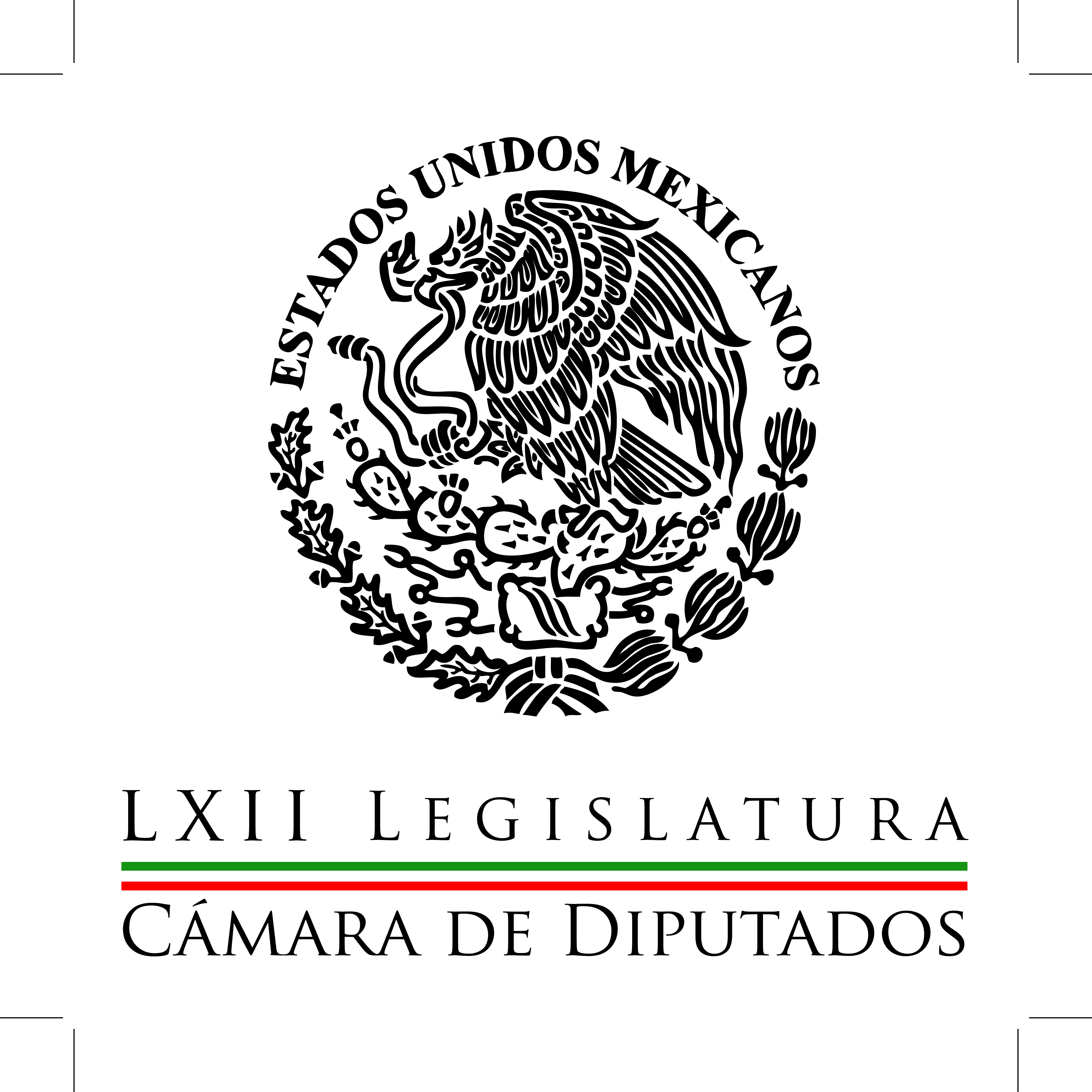 Carpeta InformativaPrimer CorteResumen: Aureoles llama a fortalecer diálogo para alcanzar acuerdosOsorio Chong entregó el Segundo Informe de Gobierno del Presidente Peña Nieto Beltrones señala que análisis de la glosa del Informe iniciará el 9 de septiembreLegisladores propondrán cambiar formato de Informe Presidencial  Se ponen en marcha trabajos en el Congreso José Isabel Trejo: El Congreso vigilará que en el 2015 la economía no se salga de control Organizaciones urgen al Legislativo aprobar la ley general de Transparencia02 de septiembre de 2014TEMA(S): Trabajo Legislativo FECHA: 02/09/14HORA: 00:00NOTICIERO: MVS NoticiasEMISIÓN: Segundo CorteESTACION: OnlineGRUPO: MVS 0Aureoles llama a fortalecer diálogo para alcanzar acuerdosEl presidente de la Mesa Directiva en la Cámara de Diputados, Silvano Aureoles Conejo, señaló que para alcanzar el mejor resultado de las actividades del Poder Legislativo, es necesario continuar con el fortalecimiento del diálogo permanente entre las fuerzas políticas en el Congreso de la Unión.“El hecho de que el Partido de la Revolución Democrática presida la Mesa Directiva de las dos Cámaras, en una actitud de oposición responsable, una muestra de la pluralidad y la madurez política que sin duda es reflejo del avance en la apertura democrática”, señaló.Dijo que existe un elevado nivel de compromiso de los legisladores del Congreso de la Unión con el pueblo de México, y ello es muestra del resultado de la generación de importantes reformas.Al dar inicio a los trabajos del Primer Periodo Ordinario del Tercer año de la LXII Legislatura, mencionó que “están precedidos de una serie de actividades comprendidas en periodos extraordinarios que dieron como resultado importantes reformas”.“Ello habla del elevado nivel de compromiso que cada una y cada uno de nosotros, tenemos para con el pueblo de México”, refirió.“Sin duda, tenemos el privilegio de ocupar una de las más honrosas responsabilidades a las que cualquier ciudadano o ciudadana puede aspirar, estoy convencido que cada quien, desde su perspectiva, ha dado lo mejor de sí para cumplirle a México”, enfatizó el perredista.Pidió a todos los legisladores que con ese mismo espíritu, durante los meses por venir, “cada quien se haga cargo de las atribuciones que la Constitución y la Ley les mandata, “sobre todo, que nos demandan las mexicanas y los mexicanos”.Silvano Aureoles manifestó que los temas pendientes de la agenda prioritaria del Congreso de la Unión implican redoblar el arduo trabajo de revisión, análisis y al desarrollo de intensos debates en los que con toda certeza deben prevalecer los mejores argumentos.Advirtió que revisarán puntualmente el Informe que envió el Ejecutivo federal sobre el estado que guarda la Administración Pública Federal y facilitarán la conducción del proceso legislativo para el desahogo de los diversos asuntos que se tratarán durante el año legislativo que inicia este lunes.Aseguró que como pocas veces en la historia reciente, las Cámaras han cumplido; “los resultados así lo demuestran”.“Por todo ello, al igual que en los dos años anteriores, ante los retos que como legisladores tenemos, debemos seguir haciendo de las ideologías puentes de comunicación frente al que piensa distinto, para enriquecer nuestro quehacer legislativo y estar a la altura de las circunstancias”, destacó.Finalmente, indicó que “más allá de nuestras legítimas diferencias, trabajaremos todos y todas por un objetivo común, superior y patriótico que es nuestro amor a México”. ys/m.TEMA(S): Trabajo LegislativoFECHA: 02/09/14HORA: 06:02NOTICIERO: Formato 21EMISIÓN: Primer CorteESTACION: 790 AMGRUPO: Radio Centro0Osorio Chong entregó el Segundo Informe de Gobierno del Presidente Peña Nieto Carlos Castellanos, conductor: Le informo que el secretario de Gobernación, Miguel Ángel Osorio Chong, entregó este lunes el texto del Segundo Informe de Gobierno del presidente Enrique Peña Nieto al Congreso de la Unión. Yadira Rodríguez, reportera: El secretario de Gobernación, Miguel Angel Osorio Chong, entregó el Segundo Informe de Gobierno del presidente Enrique Peña Nieto y presentó una iniciativa preferente para la protección de la niñez. La ceremonia arrancó alrededor de las 5:15 de la tarde en el Salón de Protocolos del Palacio Legislativo de San Lázaro. El primero que ingresó fue el presidente de la Mesa Directiva de la Cámara de Diputados, Silvano Aureoles, seguido del secretario de Gobernación, luego Miguel Barbosa, presidente de la Mesa Directiva del Senado de la República. Hizo uso de la palabra el secretario de Gobernación. Osorio Chong dijo a legisladores que el Gobierno Federal buscará profundizar la relación con el Legislativo y mantener el diálogo eficaz que ha permitido sacar adelante reformas que ya están moviendo a México. Les dijo a diputados y senadores que la división de poderes no debe significar división de esfuerzos. Insert de Miguel Ángel Osorio Chong, secretario de Gobernación: "Juntos hemos hecho buena política, la que trasciende a lo inmediato, la que no se frena ante coyunturas ni atiende agendas individuales, la que aspira a cambiar realidades y las traduce en mejor calidad de vida para la gente. Es así como se concretaron las reformas que México exigía. "Estas reformas son producto de un gran acuerdo nacional y destacan en el mundo por haberse dado en un marco en el que no existía crisis económica o política. México se puso en movimiento y hoy podemos decir que la transformación ya está en marcha". Reportera: Interrumpió su discurso para entregar el Segundo Informe de Gobierno, tal como lo marca la Constitución, al presidente de la Mesa Directiva del Congreso general, en esta ocasión el perredista Silvano Aureoles. Enseguida anunció que el Presidente de la República decidió presentar sólo una de las dos iniciativas de carácter preferente a las que tiene derecho, la cual deberá ser dictaminada en máximo 30 días una vez que se le dé trámite. Insert de Miguel Ángel Osorio Chong: "Te hago entrega del proyecto de ley general para la protección de los derechos de las niñas, niños y adolescentes, cuyo objetivo fundamental es ampliar sus garantías y velar por el principio del interés superior de la niñez. "De aprobarse esta iniciativa, por primera vez México tendrá un programa con líneas de acción que permitan garantizar su bienestar y un sistema nacional de protección que les dé seguimiento". Reportera: Silvano Aureoles, a nombre del Congreso general, dio constancia de la recepción del Segundo Informe de Gobierno. Dijo que lo que piden los mexicanos es menos sectarismo y más visión de Estado. En ese sentido afirmó que los diputados mantendrán abierta la puerta del diálogo con el Ejecutivo federal. Insert de Silvano Aureoles, presidente de la Mesa Directiva del Congreso General: "En el país son cada vez más las voces que se alzan para pedir menos sectarismo y más visión de Estado, en donde las actitudes de los políticos y frente a la política permitan construir un mejor modelo de convivencia social, que contribuya a la grandeza de México. "En el caso específico de las y los diputados federales, antes que militantes de partidos, somos representantes populares". Reportera: El presidente de la Mesa Directiva de la Cámara de Diputados advirtió que habrá una revisión exhaustiva del Informe de Gobierno y que en la Glosa se citará a comparecer a cuanto secretario y servidor público sea necesario para conocer el estado que guarda la Administración Pública Federal. La ceremonia protocolaria de entrega-recepción del Informe de Gobierno duró alrededor de 15 minutos. Concluidos los discursos, inmediatamente después Silvano Aureoles y Miguel Barbosa, presidente de la Mesa Directiva del Senado de la República, se dirigieron al Salón del Pleno para reanudar la sesión de Congreso General. Miguel Ángel Osorio Chong abandono el Palacio Legislativo de San Lázaro como lo hizo al llegar, manejando él mismo su camioneta. Duración 3’41’’, nbsg/m. TEMA(S): Trabajo Legislativo FECHA: 02/09/14HORA: 06:43NOTICIERO: Once NoticiasEMISIÓN: Primer CorteESTACION: Canal 11GRUPO: IPN 0Beltrones señala que análisis de la glosa del Informe iniciará el 9 de septiembreJavier Solórzano, conductor: El presidente de la Junta de Coordinación Política de la Cámara de Diputados, Manlio Fabio Beltrones, informó que el análisis de la glosa del Segundo Informe del Gobierno del presidente Enrique Peña Nieto iniciará el martes 9 de septiembre con el tema social y económico. Para el miércoles 10 comparecerá el secretario de Hacienda para presentar el paquete económico 2015. El jueves 11 se abordará el tema de política interior y exterior y ahí estará el secretario de Gobernación y el secretario de Relaciones Exteriores. Duración 32´´, ys/m.TEMA(S): Trabajo LegislativoFECHA: 02/09/14HORA: 06:43NOTICIERO: Once Noticias EMISIÓN: Primer CorteESTACION: Canal 11GRUPO: IPN0Legisladores propondrán cambiar formato de Informe PresidencialJavier Solórzano, conductor: Diputados y senadores anunciaron que van a proponer cambiar el formato para el Informe Presidencial. Insert de Manlio Fabio Beltrones, presidente de la Jucopo de la Cámara de Diputados: "Ahora lo que toca es generar el día en el cual el presidente informe correctamente al Poder Legislativo, que es un órgano de control del Poder Ejecutivo, de una manera civilizada y moderna, de tal suerte que dos poderes puedan intercambiar abierta y respetuosamente su opinión alrededor del estado que guarda la nación, no pierdo la esperanza de que lo hagamos y muy pronto". Insert de Miguel Barbosa, presidente de la Mesa Directiva del Senado de la República: "Lo pidieron tanto hasta que se consiguió, que no hubiera día del presidente hasta que no lo hay y ahora quieren que regrese. Yo digo que debe de volver, pero a un formato republicano en el cual el titular del Ejecutivo comparezca, se pueda haber intercambio de posiciones entre el Legislativo y el Ejecutivo en un ámbito de respeto". Duración 1’48’’, nbsg/m. TEMA(S): Trabajo LegislativoFECHA: 02/09/14HORA: 07:06NOTICIERO: Noticias MVSEMISIÓN: Primer CorteESTACION: 102.5 FMGRUPO: MVS Comunicaciones0Se ponen en marcha trabajos en el Congreso Carmen Aristegui, conductora: Sobre esta apertura del trabajo en el Congreso y la entrega del segundo Informe de Gobierno, Angélica Melín con más. Angélica Melín, reportera: Todo esto ocurrió en sesión de Congreso General donde se pusieron en marcha los trabajos de este último año de la legislatura. Al inicio de este año legislativo se esperó a que acudieran todos los convocados pero el quorum inicial fue de apenas 333 diputados de 500 y 91 senadores de 128. Tras recibir el Informe de Gobierno y turnar esta iniciativa preferente al Senado de la República, las bancadas fijaron postura sobre el estado que guarda el país. El PAN y la izquierda lamentaron la falta de resultados. El coordinador del Movimiento Ciudadano, Ricardo Monreal, habló de traición a la patria con reformas lesivas y que la tal acto protocolario de este 2 de septiembre será para la autocomplacencia. Por su parte, la vicecoordinadora del PRD en el Senado de la República, Dolores Padierna, también arremetió contra la campaña publicitaria del Gobierno Federal para divulgar este Segundo Informe de Gobierno. La legisladora perredista acusó que en esta publicidad gubernamental en las entrevistas y constantes apariciones televisivas del primer mandatario, se está violando la ley. A nombre de la bancada del PAN, el senador Héctor Larios señaló que su partido vigilará muy de cerca en que el Ejecutivo Federal aplique las reformas y que éstas den resultado. También en una presentación que recibió muchos aplausos porque el coordinador priista en San Lázaro, Manlio Fabio Beltrones, fue quien se encargó de fijar la postura desde la tribuna, el legislador destacó la importancia del diálogo político para sacar adelante todos los cambios estructurales que avanzaron en el segundo año de ejercicio de la legislatura y manifestó el diputado Beltrones Rivera, que nadie debe extrañarse porque el Gobierno Federal está tratando de explicar a la ciudadanía las modificaciones legales impulsadas. Tras dejar en claro que en la política lo que cuenta son los resultados, indicó que el legislativo ha estado a la altura de lo que el país necesita pues se construyó un paquete de reformas que sí, han generado polémica pero también han cambiado el rumbo del país. Antes que se instalara el Congreso General, los coordinadores parlamentarios en San Lázaro recibieron programa para la Glosa del Informe en una sola semana y todo se realizará a partir del próximo lunes. Como parte de este ejercicio, el próximo miércoles ya está programada en el pleno de San Lázaro la comparecencia del titular de la Secretaría de Hacienda, Luis Videgaray, quien explicará el paquete económico 2015. También los legisladores ocuparon el día en hablar de la necesidad de cambiar ya el formato del informe de la entrega para que el Presidente regrese a rendir cuentas al Congreso. Duración 6’22’’, nbsg/m. TEMA(S): Trabajo Legislativo FECHA: 02/09/14HORA: 05:35NOTICIERO: Reporte 98.5EMISIÓN: Primer CorteESTACION: 98.5 FMGRUPO: Imagen0José Isabel Trejo: El Congreso vigilará que en el 2015 la economía no se salga de control Martín Espinosa, conductor: El Congreso vigilará estrechamente que el año entrante la economía no se salga de control y no crezca peligrosamente el déficit público, a partir de la caída prevista de los ingresos petroleros, anticipó el líder de la bancada del PAN en la Cámara de Diputados José Isabel Trejo. Al iniciar el tercer año de gobierno, tocará al Legislativo hacer que las reformas estructurales aprobadas en los primeros 20 meses de esta administración aterricen en la realidad, "porque en temas como el crecimiento económico y la inseguridad, aún encaramos importantes asignaturas pendientes, resaltó el legislador del blanquiazul. Duración 52´´, ys/m.TEMA(S): Trabajo Legislativo FECHA: 02/08/14HORA: 00:00NOTICIERO: MVS NoticiasEMISIÓN: Primer CorteESTACION: OnlineGRUPO: MVS 0Organizaciones urgen al Legislativo aprobar la ley general de TransparenciaOrganizaciones dedicadas a la rendición de cuentas y la transparencia urgieron al Congreso de la Unión a que en este periodo ordinario de sesiones aprueben la Ley General de Transparencia para que el IFAI goce de todas las nuevas facultades constitucionales que se le dieron en la reforma de febrero pasado."México Infórmate" y el "Colectivo por la Transparencia" llamaron a instalar un grupo de trabajo en donde participen los senadores, diputados y organizaciones para "identificar los más altos parámetros que deberá incluir la legislación secundaria para garantizar los objetivos de la reforma constitucional de transparencia".Cabe señalar que el Congreso de la Unión tiene hasta el 7 de febrero de 2015 para reformar diversos instrumentos jurídicos del marco normativo en materia de transparencia, además, los congresos estatales tendrían otro año para armonizar su legislación, sin esta disposición "se limita la posibilidad del IFAI para ejercer sus facultades de revisión y atracción".Las organizaciones afirman que "la aprobación de la Ley General de Transparencia es una condición sin la cual el potencial democrático de la reforma constitucional de transparencia no podrá ser alcanzado". ys/m.INFORMACIÓN GENERALTEMA(S): Trabajo LegislativoFECHA: 02/09/14HORA: 06:46NOTICIERO: Formato 21EMISIÓN: Primer CorteESTACION: 790 AMGRUPO: Radio Centro0Miguel Barbosa se pronuncia porque el Presidente acuda al Congreso a rendir su informe de labores Carlos González, conductor: Miguel Barbosa, el presidente del Senado se pronuncia porque el presidente de la República en turno acuda al Congreso a rendir su informe de labores, una situación que no ocurre hace ya muchos, muchos años. Rosario González (RG), reportera: El presidente de la Mesa Directiva del Senado de la República, Miguel Barbosa, pidió una contra reforma constitucional, con el objeto de que el presidente de la República acuda al Poder Legislativo para presentar de manera personal su Informe de Gobierno. En el marco de la sesión del Congreso General, en donde el secretario de Gobernación, Miguel Osorio Chong, hizo entrega del Segundo Informe de Gobierno. El senador perredista señaló que el Ejecutivo debe regresar a la Cámara de Diputados a presentar, de viva voz, el estado que guarda la nación pero a través de un formato republicano. Insert de Miguel Barbosa, presidente de la Mesa Directiva del Senado de la República: "Se consiguió que no hubiera día del presidente, ya no lo hay, ahora quieren que regrese. Yo digo que debe de volver pero a un formato republicano. El cual el Ejecutivo comparezca, pueda haber intercambio posiciones entre el Legislativo y el Ejecutivo, con un ámbito de respeto que hay que encontrar. Planteamientos, duros no significa falta de respeto. Creo que se llegó al exceso hace un momento, es una buena posición que hay que analizar". RG: Miguel Barbosa dijo que al presidir el PRD ambas Cámaras del Congreso se quiere un esquema de colaboración y de intercambio entre las funciones de autoridad. Dijo que la democracia avanza, indicó que se formará una agenda común en la Cámara de Senadores y de Diputados para hacer un trabajo político en donde no hay protagonismos. Duración 1’47’’, nbsg/m. TEMA(S): Información General FECHA: 02/0914HORA: 07:39NOTICIERO: Milenio NoticiasEMISIÓN: Primer CorteESTACION: Cable 120GRUPO: Milenio0Gustavo Madero: Reformas llevan factura priista y peñistaMagda González (MG), conductora: En el marco del segundo informe de gobierno del presidente Enrique Peña Nieto, Gustavo Madero, dirigente nacional del PAN, lo tenemos en la línea, buenos días ¿cómo está? ¿Me escucha, cómo está? Buenos días, no nos escucha Gustavo Madero, en este momento. Gustavo Madero (GM), dirigente nacional del PAN: Sí, adelante. MG: ¿Cómo está, cómo le va? Oiga bueno, ayer no fue el secretario de Gobernación, pero si César Camacho, el dirigente del PRI quien mencionó que las reformas tienen una firma, están firmadas, llevan factura priista y peñista ¿cómo ve? Parece que no sólo no nos escucha, perdimos la comunicación con Gustavo Madero, vamos a tratar de recuperarlo, porque si queremos preguntarle cómo está viendo él la administración y la gestión del presidente Enrique Peña Nieto, en relación a estas reformas que se han promulgado, pero también en relación a todo lo demás, toda la administración por parte del priista. Y pues bueno él, Gustavo Madero, el dirigente nacional del PAN había mencionado que el presidente Enrique Peña Nieto iba a saludar con sombrero ajeno en relación a la promulgación precisamente de las reformas, y en la construcción de todo ese diálogo se llevó a cabo en las cámaras a nivel legislativo, para que fueran echadas a andar. Y ayer veíamos el secretario de Gobernación hablaba entre otras cosas de este diálogo que hubo entre partidos, entre militancias, entre legisladores, por eso queremos saber Gustavo Madero, le damos una cordial bienvenida y le preguntamos cómo ve esto que dijo César Camacho, no lo dijo el secretario de Gobernación pero si César Camacho. GM: No estoy escuchando, la verdad no escuché que dijo César Camacho. MG: Bueno, pues él decía ayer que las reformas llevan una factura priísta y peñista. GM: Ah bueno. MG: Así lo mencionó. GM: Ya, ya, ya, eso está fácil, nada más hay que ver qué presentó como iniciativa Enrique Peña Nieto de Reforma Energética, si te acuerdas, él no hablaba ni siquiera de una reforma de electricidad, él no hablaba de un Fondo Mexicano del Petróleo, él no hablaba del tema de hacer las empresas paraestatales con, cambiarles el estatuto a empresas productivas del estado, pues él no hablaba de posesiones, él hablaba nada más de contratos de compartir las utilidades de la producción del petróleo. Es un enfoque mínimo, muy limitado lo que se aprobó pues no nada que ver con eso, es lo que el PAN propuso absolutamente en su iniciativa que platicamos conjuntamente los senadores y diputados, es muy fácil verificar esto. MG: Sí. GM: Pero más que nada el problema de fondo en lo que consiste es que son ideas prestadas las que el PRI votó, y eso no hay ningún problema, el problema va a ser a la hora de instrumentarlas, y las de impulsar o va a tratar de controlarlas con su visión de control estatista, que en general es la visión priista de toda la vida. MG: Pero el Presidente efectivamente ha aceptado que hubo un diálogo importante con todas las fuerzas políticas que se abrió a esta posibilidad en donde efectivamente se fueron enriqueciendo estas propuestas, primero fueron propuestas y también ha aceptado que fue la construcción por parte de los legisladores lo que llevó al éxito la promulgación estas reformas, así lo ha hecho el Presidente señor Madero. GM: Mira, yo lo que te diría, disculpa te escuchó por lapsos intermitentes, se cortan las palabras, pero yo te diría, a ver yo creo que ha habido un diálogo, un diálogo constructivo y esto es bueno, detener la incorporación de la visión de distintas fuerzas políticas, porque ningún partido político puede de manera autónoma e independiente tener los votos suficientes para aprobar nada en el Congreso, si se lograron fue precisamente por incorporar los puntos de vista de otras fuerzas políticas a cambio de los votos, esto es algo bueno. Falta el reto de la instrumentación, y este balón lo tiene ya completamente en la cancha el Gobierno Federal, allí es donde ya no va a haber la posibilidad de intervenir como las fuerzas que participamos en su discusión, análisis votación, por eso nuestro grupo parlamentario formó un grupo de trabajo, para darle seguimiento, monitoreo a estas, aplicación de estas reformas, para vigilar que se cumpla con el espíritu, los tiempos y las formas de estas reformas. MG: Es decir, en esta ocasión la oposición está funcionando de manera fuerte, permanente y responsable. GM: Sí, la oposición gobierna desde enfrente del gobierno, o sea no somos gobierno, pero sí incluimos en el gobierno para que actúe de determinada forma, incorporen determinadas propuestas, ideas y le proporcionamos votos a cambio de que se aprueben estas reformas con el sentido que defendemos e impulsamos. Pero te digo el reto ahora es que esto también se haga en su instrumentación y no se queden solamente como letra muerta en la ley o en la Constitución, y éste va a ser el reto de todos, y ojalá los ciudadanos y los medios de comunicación también nos ayuden a vigilar para que se cumpla como la reforma educativa, que todavía sigue batallando para que se cumpla y se instrumente en todos los estados del país. MG: Bien, Gustavo Madero, presidente nacional del PAN gracias por esta conversación. GM: Gracias, buen día. MG: Buenos días. GM: Hasta luego. MG: Pues bien, le decíamos estamos tratando de percibir como. Duración 6´20´´, ys/m.Carpeta InformativaSegundo CorteResumen: Aureoles ve condiciones para nuevo formato de InformeManlio Fabio Beltrones: Aprobación de Reformas Diputados del PRD reiteran apoyo al Fondo de Capitalidad y FAISPRD alista procedimiento sobre consulta popular Luis Espinosa: En esta legislatura se abordará tema de la corrupción y del campo Antonio Carrillo: La Reforma Energética Destaca Peña reformas en inicio de Segundo InformeGobernador de Nueva Jersey se reunirá con el presidente Peña NietoReservas internacionales de México registran nuevo máximo histórico02 de Septiembre de 2014TEMA(S): Trabajo Legislativo FECHA: 02/09/14HORA: 13:56NOTICIERO: El UniversalEMISIÓN: Segundo Corte  ESTACION: onlineGRUPO: El Universal 0Aureoles ve condiciones para nuevo formato de InformeEl presidente de la Mesa Directiva de la Cámara de Diputados, Silvano Aureoles Conejo, se pronunció por cambiar el formato del Informe Presidencial, con el fin de privilegiar el diálogo y el intercambio de opiniones."Creo que es tiempo y hay condiciones para explorar la posibilidad de un nuevo formato donde se puedan privilegiar el diálogo, el intercambio, las preguntas y las respuestas en un ambiente de respeto, de equilibrio de poderes y de una relación republicana”.En entrevista, el legislador perredista subrayó que hay voces que así lo expresan y adelantó que el tema se abordará con el Senado de la República para que juntos trabajen en esa agenda."Hay que hacer todas las consultas que sean necesarias, pero creo que es tiempo por la madurez política que vive el país, las fuerzas políticas y el ánimo”, enfatizó.Silvano Aureoles comentó que hay iniciativas presentadas por las diferentes fracciones legislativas en ese sentido que se deberán revisar con cuidado para hacer una propuesta viable y confió que se apruebe en este último periodo de sesiones."Haremos lo necesario para que suceda e iniciar la discusión en este periodo y que, eventualmente, estuviéramos concluyendo en el periodo siguiente la legislación en la materia”, dijo.Subrayó que para ello se deberá reformar la Constitución, pues se deben hacer ajustes que pueden ser en el marco de la tarea pendiente en materia de reforma política, aunque también está el tema del Distrito Federal y otros de la agenda legislativa."Puede ser oportuno trabajar ese tema que empieza a cobrar fuerza y es oportuno revisarlo”, remarcó.Aureoles Conejo señaló que el Congreso de la Unión ya dio las herramientas necesarias al gobierno federal, como las reformas estructurales para que los cambios se empiecen a reflejar en el bienestar de las familias."Todos hemos cumplido con nuestra responsabilidad, lo que se debe traducir en un mejor nivel de vida de la gente, que es lo más complicado hacer”, señaló Aureoles Conejo. /gh/mTEMA(S): Trabajo LegislativoFECHA: 02/09/14HORA: 08:01NOTICIERO: En los Tiempos de la RadioEMISIÓN: Segundo CorteESTACION: 103.3 FMGRUPO: Fórmula0Manlio Fabio Beltrones: Aprobación de Reformas Oscar Mario Beteta (OMB), conductor: Bueno, siempre me da gusto saludar al licenciado Manlio Fabio Beltrones, quien como usted sabe es presidente de la Junta de Coordinación política y coordinador de la fracción del PRI en la Cámara de Diputados. Legislador muchas gracias y muy buen día.Manlio Fabio Beltrones (MFB), presidente de la Junta de Coordinación Política y coordinador de la Fracción Parlamentaria del PRI en la Cámara de Diputados: Muy buenos Oscar Mario. Gusto en saludarle.OMB: Gracias. Señor licenciado, en dos años se ha hecho lo que no se consiguió en décadas en materia legislativa, podríamos hablar de un antes y un después, pero para pasar, si me permite el término, de las leyes a los hechos, ¿qué sigue?MFB: Bueno, en un recuento rápido, aunque se ha hecho de manera continua, podríamos decir en 22 hubo 22 reformas constitucionales, estas consolidan 11 reformas estructurales de gran calado que, nos permitirán, porque ese es el objetivo, catapultar la economía mexicana y sacarla de la mediocridad en la que nos hemos encontrado por décadas.Porque todos quienes nos están escuchando, lo que están esperando, lo que quieren es que México vuelva a crecer, se generen empleos, los empleos sean mejor pagados y con esto el Estado mexicano tenga más ingresos también por los impuestos que se paguen y sigamos la ruta virtuosa del crecimiento.Se dice fácil, pero construir 22 reformas constitucionales en 22 meses para consolidar 11 reformas de fondo en este país no fue sencillo. Para ello tuvimos que contar con la voluntad política del presidente Enrique Peña Nieto, y también la de los principales partidos, que identificando que teníamos objetivos comunes, sin regatearnos el voto pusimos a trabajar estos mecanismos y tenemos los resultados.Ahora, ¿qué es lo que quisiéramos? En palabras llanas y lisas, debería de ser que se refleje en bienestar para la gente. Queremos que nuestra gente tenga más empleo y con esto mejores ingresos que acaben la desigualdad que nos lastima, la pobreza que existe, queremos que nuestros jóvenes, nuestras mujeres, nuestros hombres se sientan contento con ello. Para eso es necesario que se implementen las reformas, nada es mágico, como algunos lo requieren. Todo necesita un compás y un acompañamiento para que se cristalicen las reformas.Esto ya está en la cancha del Ejecutivo y estoy seguro que, como lo ha dicho el presidente Enrique Peña Nieto, y como hoy lo asegurará en su presentación de su Segundo Informe, lo que vienen son la puesta en marcha de los trabajos para darle rápidos resultados a la gente.OMB: Dice usted, y con toda razón: "Es ahora cuando el ciudadano mexicano debe empezar a sentir este cambio en sus bolsillos, en su seguridad, en educación y salud de calidad". Para los escépticos y los desesperados, ¿qué mensaje tiene?MFB: De que nada es mágico. Todo se tiene que construir con mucho trabajo, con mucha dedicación. Lo que teníamos como fundamentos legales para poder detonar el crecimiento era insuficiente y no habíamos alcanzado un acuerdo para hacer las reformas constitucionales que pusieran a México en el siglo XXI. Querer resultados del siglo XXI con legalidad del siglo XX era muy difícil, pero eso ya está ahí, en 24 meses del Congreso, en 22 meses del presidente Enrique Peña Nieto en el gobierno.Bueno, eso era lo que nosotros les habíamos solicitado en la campaña del 2012, que nos volvieran a dar su confianza para que en una segunda alternancia mostráramos que sabíamos hacer las cosas, que nosotros éramos capaces de hacer que las cosas buenas sucedieran. Hoy ya tenemos esa legislación, falta entonces, aterrizar cada uno de los conceptos que se reflejen en crecimiento para nuestra gente.OMB: Licenciado Beltrones, también menciona usted que para el diálogo constructivo, que, bueno en ocasión del Segundo Informe del presidente de la República sostiene que la Cámara baja está hecha para el diálogo constructivo y no para la violencia de la descalificación discursiva. yo quisiera recordar que hasta el 2006, el 1 de septiembre era lo que se conocía como el día del Presidente, y después de ese año y hasta hoy el Informe de Gobierno ha sido entregado al Congreso por el secretario de Gobernación, en su opinión ¿debería recuperarse el informe directo y personal del Presidente en y ante el Congreso?MFB: Sí, creo que por ahí debe de ser el espíritu de una rendición de cuentas del Ejecutivo ante el Congreso, que debe ser éste último un mecanismo de control, de buena parte de las acciones del Ejecutivo para evitar desviaciones en los propósitos, pero veamos la realidad.Hace algunos años, como bien tú lo dices, era el día del Presidente, en donde él se paraba en el Congreso, pronunciaba un discurso y todos aplaudían; después pasó a ser el día en el que se ofendía al Presidente y que no se dejaba hablar al Presidente, y llegamos ahora a una etapa en la cual el Presidente informa por escrito y nosotros llevamos a cabo una glosa que nos hace identificar lo que pueden ser insuficiencias, o también lo que pueden ser los éxitos y los logros.De tal manera que nos lleva a dialogar con sus principales funcionarios, por ejemplo, el próximo día 10 de septiembre el secretario de Hacienda y Crédito Público comparecerá ante el Pleno a hablarnos del paquete económico para el 2015, pero durante todos esos días más de siete secretarios y cuatro miembros del gabinete ampliado, de algunas empresas paraestatales deberán de estar también en Cámara de Diputados dialogando con nosotros, platicando, y haciéndoles saber lo que puede ser el reconocimiento su trabajo, pero también las insuficiencias que puede estar teniendo y las dudas que tenemos alrededor de su desempeño.Este es el diálogo que se tiene del Poder Legislativo con el Poder Ejecutivo, pero en un futuro yo no descartaría, siempre y cuando... hay muchos que todavía no entienden el valor del diálogo respetuoso, que el Presidente compareciese, pudiera ser una exposición de lo que ha sido este año de trabajo, y después le diéramos vida a una serie de preguntas y respuestas en completo orden.OMB: Licenciado Beltrones, para fines prácticos desde su perspectiva y con base en su amplísima experiencia, ¿qué se requiere para ir más allá de la glosa del informe presidencial, si se entiende glosa como simple comentario a un texto?MFB: Bueno, lo que se entiende ahí es que el texto que se entregó al Poder Legislativo merece una glosa, comentarios alrededor del mismo, que los hacemos entre nosotros para después citar a los otros, y los otros son los funcionarios del Ejecutivo que después de los comentarios que nosotros hagamos del texto serán sometidos a una reunión, a un encuentro con una comisión específica en donde los legisladores les harán saber los resultados de sus comentarios, sus críticas y también sus reconocimientos.OMB: Decía, decía usted, bueno, porque se deja de asistir al Congreso de la Unión por parte del Presidente de la República, y quisiera, si me permite, referirme a ese cambio, a esa metamorfosis, a esa transformación que afortunadamente, y en esta legislatura principalmente quizá, sufre la izquierda mexicana para llegar a la adultez parlamentaria, pero le pregunto si ésta podría revertirse y regresar a la adolescencia o a la niñez, por la presencia de la izquierda radical con Morena y Andrés Manuel López Obrador en los próximos meses.MFB: Bueno, tú lo has comentado y lo has comentado bien, la amplia mayoría de la representación de la izquierda en México en verdad que se muestra madura y ha encontrado sin ningún rubor, sino más bien con gran responsabilidad la posibilidad de coincidir con otras fuerzas políticas, para construir las nuevas leyes que en México se necesitan, vamos, esto, yo tengo, como tú lo haces cotidianamente, hay que reconocerlo, no obstante todavía quedan algunos resabios de esa izquierda, o llamada izquierda, que habla de diálogo pero que no le gusta respetar lo que piensan los demás; hablan de madurez pero no reconocen que existen otras voces y otras opiniones, y las descalifican de manera violenta, que es a lo que me refiero.En la Cámara de Diputados, en el Congreso, les hemos dicho, y repetimos, no es para tener a salvo recaudos, dogmas y tabúes, sino para ver hacia adelante, avanzar y transformar a México en beneficio de nuestra gente. Pero hay quien cree que solamente su opinión, su forma de ver las cosas es la que debe de imperar, y no le gusta ya no digo dialogar, sino reconocer valor en los demás. Eso es lo que nosotros tenemos que superar, y todavía queda algún pedazo de algunas corrientes políticas que no han logrado trascender.OMB: ¿Qué significa para el ejercicio de las leyes, para las tareas que están por delante en el Congreso de la Unión, para las grandes asignaturas pendientes, que la izquierda responsable, representada en la Cámara alta por el licenciado Miguel Barbosa, y en la baja porSilvano Aureoles, mantengan de manera paralela las dos presidencias?MFB: Pues primero que estamos en nuevos tiempos, y en México lo mínimo que podríamos hacer es reconocer que en cada una de las corrientes de opinión representadas en la Cámara, así se llamen grupos parlamentarios de distintos partidos políticos, existen personas, existen políticos que dan garantías y seguridad por su institucionalidad, que no obstante su discurso natural de combate que a cada uno de nosotros nos acompaña, cuando asumimos una función específica de representación de todos sabemos cumplir, y para nosotros tanto el diputado Silvano Aureoles como también el senador Miguel Barbosa son confiables.OMB: Ahora señor licenciado, los malosos dicen que este hecho histórico, y la palabra no es permitir, pero bueno, el que representantes del Sol Azteca ocupen la presidencia tanto en la Cámara alta como en la Cámara baja, es como una especie de agradecimiento por lo que pudo lograrse a raíz del Pacto por México.MFB: Podrá especularse mucho al respecto, pero lo voy a decir tan sencillo como lo deberán escuchar: la ley lo prevé, así de específico, que los partidos políticos más importantes puedan presidirla, alternándose año con año; de tal suerte que lo único que ha existido para que ellos dos hoy sean presidentes es el respeto a la legalidad sin regatear, como ha sucedido en otros años, su presencia en los órganos superiores de gobierno.OMB: Licenciado Beltrones, regresando un poco al tema anterior, y perdón que insista, con base en regresar... bueno, más bien pensar en un nuevo formato, como lo ha dicho usted, para que el Presidente de la República entregue personalmente su Informe de Gobierno, asista al Congreso y responda preguntas de los legisladores, sin que ello signifique revivir el "día del Presidente..."MFB: Ni el de la ofensa del Presidente.OMB: Exacto, es lo que le iba a preguntar, ¿cómo evitar la ofensa del Presidente, perdón que insista, con Morena ya en el Congreso de la Unión?MFB: Bueno, ahí sí me exiges mucho mi querido Oscar Mario, imaginarme comportamientos de algunos que, como hace un momento...OMB: Pero los podemos adivinar, ¿no?MFB: De algunos que, como tú me comentabas, todavía no alcanzan esa etapa de madurez y comprensión ni le dan verdadero significado al diálogo respetuoso y ordenado, no obstante las diferentes ideas que nosotros podemos mantener.........Mira, en el último discurso que yo escuché con la Reforma Energética, el diputado Luis Cházaro, de la izquierda mexicana, dijo con molestia:“Hoy nos han derrotado con votos, pero no tienen ustedes la razón, esa, las encuentra entre nosotros. Esperaremos a construir votos para hacer valer nuestra razón”Algo más bien dicho no lo he encontrado en una izquierda, que si bien es cierto mantiene su posición, sabe que para que ésta sea efectiva, pues lo que necesita es representación, y esa representación se gana con votos en las elecciones.Yo también comento, podrán, podremos estar en muchas situaciones, en posiciones encontradas, lo que no podemos ignorar es que éste es el lugar, el Congreso, en donde haciendo política es como encontraremos también o coincidiremos en posiciones comunes.Porque en política como en la vida, hay que ceder y conceder para alcanzar.No podemos irnos con posiciones absolutas, por más que pensemos que lo que nosotros hacemos es lo correcto. Acercarnos a escuchar a los demás, para de esa manera decidir lo que tenemos que hacer, nos facilita el explicar posteriormente qué fue lo que sucedió.OMB: Ahora se podrían, si se logra un nuevo formato para que el presidente de la República acuda al Congreso, presente el Informe, no sólo dé un mensaje a la nación, conteste, reciba y conteste preguntas.Implantar nuevas reglas para ese equilibrio que usted señala, de respeto mutuo entre el Poder Ejecutivo y el Poder Legislativo.MFB: Claro que sí, sería necesarísimo…OMB: Y que todos tuvieran que respetar, porque pues ya sabe ¿no?MFB: Sobre todo respetar el tiempo de los demás, porque ellos se arrogan, se posicionan hasta de los derechos de los otros compañeros y eso no puede suceder; para eso existen los acuerdos y los acuerdos tienen que respetarse, porque es como la palabra empeñada, en la que le daba a uno honor, y el honor es lo que lo hace subsistir entre los demás con la frente en alto.Pero hay muchos a los que no les interesa ello y te digo de composiciones fundamentalistas y queriendo solamente hacer valer su verdad y su dicho, ofenden y trastocan la legalidad.OMB: Hablando de los votos y de lo que comentaba el diputado Espinosa Cházaro, ¿cómo se puede, licenciado Beltrones, fortalecer el principio de constitucionalidad, que finalmente siempre resuelve la Suprema Corte de la Nación?Pero para que realmente, para que realmente quienes nos representan en la Cámara baja, que hasta el momento sigue siendo para muchos, 500 diputados y 128 senadores, sean portavoces, sean lo que…, no 120 millones de mexicanos, pero 80 que estamos en condiciones de votar, podamos estar tranquilos de que ustedes en el Congreso de la Unión están preocupados y ocupados por los intereses de la mayoría.MFB: Pues debemos hacer un mejor esfuerzo de comunicación con la sociedad y esto habrá de lograrse, yo lo comentaba ahora que asumí la Junta de Coordinación Política, procurando más transparencia del Poder Legislativo y al mismo tiempo un Congreso más cerca de la gente.Y esto solamente se podría lograr haciendo nuestro trabajo de representación y saliendo también a cada uno de los espacios que nosotros, pues representamos a decirles lo que hemos hecho.Yo estoy más que convencido de que el Congreso en sí mismo, como todo los congresos en el mundo, no tienen que aspirar a ser muy reconocidos en específico, porque los diálogos en el Congreso son duros, son ríspidos. Lo que yo digo es que deben de ser respetuosos, pero habiéndose tomado las decisiones es que todos tenemos que respetar lo que hicimos y hacia dónde nos conducimos, de tal suerte que eso venga a poner en el imaginario colectivo un Congreso uniforme, que cuando toma decisiones, las hace respetar.OMB: ¿Cuál sería, también, con base en su experiencia, licenciado Beltrones, y también como presidente de la Junta de Coordinación Política en San Lázaro, lo que pudiera contribuir a mejorar, a estrechar la relación entre la sociedad y diputados federales y senadores, para que nos abracemos mejor con ustedes?MFB: La comunicación. La comunicación es elemental en este proceso. Como comentaba hace un momento, el estar cerca de nuestra gente, el comunicarles correctamente lo que estamos haciendo y el comportamiento, el comportamiento de cada uno de nosotros que sea, si es en representación, tal cual lo quiere la gente que nos votó.OMB: Y, bueno, hablaba usted de los muchos logros saliendo del ámbito económico que seguramente deben de provocar una transformación muy importante en el país para su economía, distribución del ingreso a través de creación de nuevos empleos, etcétera, etcétera, pero bueno, también abordaba el tema de la corrupción.Desgraciadamente la corrupción se da prácticamente todos los países del mundo, sin embargo, y me quiero referir a un artículo que alguien escribió este fin de semana: México es diferente al resto del mundo porque aquí no se castiga, porque este delito siempre permanece sin resolverse. ¿Cuál sería su opinión?MFB: De que lo que hemos hecho es insuficiente, hay que reconocerlo, y que este periodo legislativo, de la mano con el Poder Ejecutivo, el presidente Enrique Peña Nieto, que tiene plena conciencia de lo que estoy diciendo, trabajemos por crear una verdadera fiscalía anticorrupción que tenga dientes, suficientes dientes como para poder hacer averiguaciones previas y consignaciones penales, y que la Secretaría de la Función Pública tenga nuevas facultades también para hacer la persecución rápida y eficaz de los delitos de corrupción.Nosotros no podemos permitir que eso avance, por ello transparencia y anticorrupción debe ser la agenda del Congreso en este periodo legislativo.OMB: Y para ir concluyendo, y gracias licenciado Beltrones, pero para la mayoría de los expertos mientras no se transforme, mientras no haya un cambio radical en el sistema de procuración e impartición de justicia en este país, lo anterior imposible que suceda.MFB: Pero estamos hablando de que sí va a haber el cambio.OMB: ¿Procuración e impartición de justicia?MFB: También en impartición de justicia. De lograr que tanto quienes imparten justicia, como quienes procuran justicia, estos últimos alrededor de una fiscalía autónoma anticorrupción, como debe de haber una fiscalía autónoma para delitos electorales, como debe haber una fiscalía autónoma para los delitos federales, también en la procuración de justicia nos adaptemos a que podamos ser mucho más ágiles y rápidos en la sanción este tipo de delitos, sin llegar primero a permitir la impunidad, pero tampoco a crear falsos culpables.OMB: ¿La Fiscalía Anticorrupción estará lista y será una de las grandes prioridades durante este periodo ordinario que arrancó ayer?MFB: Tanto para el Ejecutivo como para nosotros, el Legislativo la prioridad es anticorrupción y transparencia.OMB: Pero entonces, ¿la Fiscalía Anticorrupción nacerá durante este periodo ordinario de sesiones?MFB: Así es, el Poder Ejecutivo, el Presidente de la República, enviará una iniciativa que nosotros le daremos un carácter prioritario para discutirla, crearla por la necesidad existente.OMB: En relación al tema de los plurinominales, como iba usted con la propuesta de su partido o con la que propone Carlos Navarrete, quien seguramente será próximo presidente del sol azteca. Dice 300 diputados, 64 senadores.MFB: Creo que la que resuelva nuestra gente que vaya a una consulta, para decidir si quieres reducir la Cámara a esos niveles, es la que nosotros vamos a asumir. Yo simpatizo con la propuesta del presidente del Comité Ejecutivo Nacional, el doctor César Camacho, quien de manera muy transparente y muy rápida y objetiva ha dicho cuáles son los fundamentos de la misma.OMB: Bueno, finalmente, ayer como dicen en la fiesta brava, se lleva usted la tarde porque deja en claro que nadie debe arrogarse la paternidad de las reformas, porque éstas son el resultado de hacer política de altura.MFB: Bueno, este último tercio, lo que teníamos que hacer, es decir, la verdad para poder salir avante. Y la verdad es que nadie puede, nadie puede declararse el único poseedor de lo que es el beneficio de las reformas que se hicieron con la voluntad de todos.OMB: Licenciado Manlio Fabio Beltrones, yo le aprecio muchísimo su buena disposición para con este espacio.MFB: Y yo agradecido siempre. Muy buen día.OMB: Gracias, don Manlio Fabio Beltrones, quien es el nuevo presidente de la Junta de Coordinación Política de San Lázaro y bueno, realmente sí, los aplausos fueron para el licenciado Beltrones por esto que ya comentaba. Duración 26’43’’, nbsg/m.TEMA(S): Trabajo Legislativo FECHA: 02/09/14HORA: 07:35NOTICIERO: Enfoque 1ª EmisiónEMISIÓN: Segundo CorteESTACION: 100.1 FMGRUPO: Radio Mil 0Manlio Fabio Beltrones: Balance del ejercicio Legislativo Leonardo Curzio (LC), conductor: Bueno y doy la más cordial bienvenida al presidente de la Junta de Coordinación Política de la Cámara de Diputados, el diputado Beltrones. Manlio Fabio, ¿cómo está?, buenos días. Manlio Fabio Beltrones (MFB), presidente de la Junta de Coordinación Política de la Cámara de Diputados: Muy bien, gusto en saludarles. LC: El gusto es todo nuestro. Mire, pues lo habitual es que el Ejecutivo rinda cuentas, de hecho ayer les entregó el Informe. Pero esta Legislatura le ha entregado al Presidente de la República unas cuentas extraordinarias. ¿Qué balance hace del ejercicio legislativo diputado Beltrones? MFB: Bueno, se dice fácil, pero esta Legislatura, en 24 meses, le ha entregado al país y al Ejecutivo instrumentos como 22 reformas constitucionales en 22 meses. Podríamos todavía decir algo en el número, que esta relación no puede tener tanto impacto como ha sucedido en algunas otras épocas, en donde ha habido sexenios en donde ha habido más reformas constitucionales que las que estamos hablando, nada más que da el caso que, en esta ocasión, esas reformas se han hecho con mucho orden, con mucho sentido, con un objetivo específico que es rescatar al país de la falta de crecimiento, que es uno de los factores principalísimos que nos tiene con tanta desigualdad y pobreza. La verdad es que esta LXII Legislatura ha cumplido y con creces con su función. LC: Ya. Mucha gente dice que las reformas económicas han sido importantísimas desde la Financiera hasta la Energética, pero que quedan pendientes algunas reformas para que este país funcione del todo, por ejemplo, el combate a la corrupción. ¿A usted qué opinión le merecen esas visiones? MFB: Me parece que son muy atendibles y tienen razón porque estas reformas, que no tendrán los resultados mágicos que algunos les exigen, sí nos ponen en la ruta de salir de esa mediocridad en la que nos encontramos durante tantas décadas en que no vemos un crecimiento más positivo en México, pero las mismas tienen que venir acompañadas de dos factores sobre los cuales ya estamos trabajando. El primero, una de las reformas constitucionales de las que hablamos se llama transparencia y la transparencia deberá de ser todavía consolidada con una reforma secundaria en este periodo de sesiones y la otra, es ver cómo nosotros logramos en este mismo periodo darle vida a la Fiscalía General de la Nación, que tiene incluida una Fiscalía Anticorrupción que viene a ser, a mi leal entender y lo que yo he visto, mucho más fuerte que aquella minuta de la Cámara de Senadores que relata una comisión anticorrupción, pero que le hacen falta los dientes más importantes a la misma comisión. Esa comisión no tiene facultades de ejercicio penal, en cambio, la fiscalía que deberá de proponerse y nacer después de la reforma constitucional que hicimos, la Fiscalía Anticorrupción, sí tendría posibilidades de integrar averiguaciones previas, consignar penalmente a todos aquellos que hayan incurrido en un acto de corrupción. Yo esperaría que entonces en este periodo legislativo, nosotros concluyamos con la tarea de fortalecer la transparencia y crear la Fiscalía Anticorrupción LC: Esa fiscalía, diputado Beltrones ¿engloba las funciones de la Procuraduría y de la Secretaría de la Función Pública que quedan en el limbo? MFB: No, lo que sucedería es que la Fiscalía General de la Nación es donde se integrarían las funciones de la Procuraduría General de la República con un carácter más autónomo y la Fiscalía Anticorrupción, al igual que la Fiscalía para Delitos Electorales serían dos instancias... LC: Ah, eso es. MFB: ...ligadas a la Fiscalía General de la Nación, pero autónomas... LC: Con un subprocurador ahora. MLB: Así es, pero una fiscalía autónoma. LC: Autónoma. MLB: Porque tendría entonces, en esa autonomía su fortaleza para la persecución de los delitos. Estoy más que cierto que adicionalmente y así lo ha platicado en algunas ocasiones con varios de nosotros por ser miembros de su mismo partido político el Presidente de la República, lo que intentaría es redondear la idea, dándole todavía facultades adicionales a la Secretaría de la Función Pública con lo cual se fortalecería todo el círculo, se cerraría el círculo de la lucha anticorrupción. LC: Ya. Porque muchos ciudadanos sienten con razón que pagamos más impuestos. En el Informe, el Presidente dice que hacia finales del 18 habrá un incremento del 2.5 de la recaudación, lo cual está muy bien, un Estado tiene que tener dinero, pero también tiene que aclarar las cuentas, ¿no? MLB: Tienes toda la razón y creo que a eso le dedicará buena parte de su Informe hoy. De lo que he leído yo del Informe que nos entregó el día de ayer en Cámara de Diputados, vienen apartados especiales para buscar dar respuesta a todas estas dudas de los mexicanos que, junto con nosotros, piensan que debemos de reforzar transparencia y anticorrupción. LC: El Legislativo ha cumplido, le rinde buenas cuentas al Presidente, está muy contento, les ha hecho múltiples reconocimientos por el trabajo que han hecho. ¿Qué espera la bancada mayoritaria del Ejecutivo ahora, diputado Beltrones? MFB: Que todas estas reformas, con su equipo de trabajo que está probado es de primera, las ponga en marcha para beneficio de México, porque las reformas son para que nuestra gente se sienta mejor y viva mejor. Las reformas son para que nuestros niños, nuestras mujeres, nuestros jóvenes tengan mejores oportunidades de salir adelante, de eso se trata; si una reforma no sirve para generar empleo, para crecer, para acabar con la desigualdad, para acabar con la pobreza, no tienen caso, siempre las pensamos con un objetivo específico. Reforma que sirva para hacernos crecer y con esto disminuir la desigualdad y la pobreza, es una reforma buena que hay que aprobar. LC: Usted es un experto y un impulsor de la Reforma del Estado, ¿le es importante, le es urgente el Estado mexicano contar con una reforma administrativa? Ustedes aprueban las leyes, pero a veces los presidentes se encuentran con que la ejecución de las mismas se entorpece por burocracias inderrotables o burocracias insuficientes. ¿Cree usted que la reforma administrativa es un pendiente del Estado mexicano? MFB: Creo que el hacer la administración pública más eficaz y menos voluminosa es una tarea del Ejecutivo que deberá de llevarla a cabo rápidamente, porque tiene que ajustar, ajustar y bien lo que es la parte administrativa al espíritu de las reformas y a partir de eso veremos adelgazamientos de muchas de las burocracias que se tienen en algunos de los espacios públicos. LC: Porque habrá visto usted las encuestas, diputado Beltrones, hay malestar ciudadano y mucha gente le atribuye que una cosa es lo que se aprueba en las Cámaras y otra cosa es la realidad, el México de todos los días. MFB: Y tienen razón, porque todavía las reformas no están dando los resultados que nosotros estamos esperando en el corto plazo, porque los resultados no se conciben automáticamente, sino que se ponen en evidencia y con claridad en un espacio corto de tiempo en donde se verá que la ruta y el rumbo que se adoptó y se asumió con las reformas es el correcto. Vamos, la Reforma Educativa no vas a ver sus resultados en el cortísimo plazo, pero sí lo vas a ver en adelante como la Reforma Laboral; y las dos vendrán a hacer el clic, porque yo no conozco algo más igualador socialmente que educación de calidad y empleo digno y bien pagado. La Reforma Energética debe de tener su espacio para la construcción de todos los resultados que estamos esperando y además, junto con ello, inversión que genere empleo, pero esto no será automático. Entonces, yo coincido con muchos de aquellos que todavía se muestran inconformes con un crecimiento igual que el de las últimas décadas. Lo que queremos con las reformas es salir de ese crecimiento mediocre y entrar entonces a una nueva etapa. LC: Y explicar quizá una especie de pedagogía política para explicar mejor qué se puede esperar y cuándo de las reformas aprobadas. MFB: Sí, claro. Por ejemplo, un ejemplo que entenderán muy bien, la electricidad, la luz en sus hogares no disminuirá automáticamente, pero en cuanto nosotros tengamos gas de calidad, a buen precio, conducido por gasoductos hacia las plantas generadoras de electricidad actual que queman combustóleo a 100 dólares el combustible y ahora empiecen a utilizar 4 dólares por millón de BTUs gas, ahí se verá la diferencia, en lugar de quemar combustóleo, quemarán gas y al quemar gas, que es más barato, la electricidad deberá ser más barata. Pero debemos esperar a que eso suceda y ya va la ruta, los gasoductos ahí vienen en camino y la Reforma Energética ya está permitiendo que podamos tener más gas nosotros y menos importaciones. LC: Ya, diputado Beltrones, le pregunto, el formato que hoy tiene el Informe de Gobierno, es decir, la entrega que hizo ayer el secretario de Gobernación, el mensaje que hoy emitirá el Presidente al filo del mediodía, ¿los deja satisfechos? ¿No es momento de revisar el formato del Informe? Y aprovecho para preguntarle cómo tienen organizada la Glosa. MFB: El formato no es lo que quisiéramos, a nosotros nos gustaría que en una etapa de un presidencialismo moderno, como el que se está instaurando con todas las reformas, en donde vienen incluidas la Política, que hablará de una transición verdadera, también tuviéramos la oportunidad de poder tener un Informe en donde el Congreso compartiera con el mismo Ejecutivo sus resultados, y hubiera preguntas, respuestas, intercambio de opiniones entre el Poder Legislativo y el Poder Ejecutivo. Mira Leonardo, en algún momento de nuestras reformas anteriores pensamos -y creo que fue lo correcto- en que no debería haber un Día del Presidente, en donde éste fuera el que asistiera a la Cámara y solamente hablara y no compartiera sus opiniones con las de los legisladores, que tienen distintos orígenes, se le llamó el Día del Presidente; después buscamos que, para acabar con el Día del Presidente fuera el día para ofender al Presidente, porque iba el Presidente, intentaba hablar, lo ofendían, le gritaban, no se generaba un diálogo y entonces fue cuando pusimos en la Constitución que el Presidente o podía asistir a entregar su Informe, o podía enviar su Informe. Yo creo que el paso que sigue es ordenar muy bien la asistencia del Ejecutivo al Congreso, en donde pueda intercambiar ordenadamente sus opiniones con las de los demás, con los que piensan distinto; pero hemos visto cómo hay algunos que piensan que el acceso al Congreso es simplemente para poder darle vida a sus agravios, a sus amarguras, a sus rencores, a su posición, a su visión unilateral de lo que está sucediendo en México y no al debate digno, de altura, que nos genere acuerdos, consensos, que nos invite a trabajar juntos. Lo que hoy se ha logrado en el Congreso con todas estas reformas fue porque los partidos políticos dispusieron, la mayoría de ellos, que deberíamos tener un acuerdo; si todos hablábamos del mismo objetivo y del mismo destino, ¿pues por qué no lo trabajamos juntos? Estas reformas han sido de todos, no han sido de uno solo. LC: Es una experiencia interesantísima la de esta Legislatura, supongo que en algún momento escribirá un libro sobre el particular, Manlio Fabio. MFB: Pues por lo menos de anécdotas y lo voy a hacer, porque creo que hay muchas de ellas y se va a vender bien. LC: Es una experiencia verdaderamente muy importante la de esta Legislatura. Le agradezco mucho que haya conversado esta mañana con nosotros. MFB: El agradecido soy yo, Leonardo, buen día.LC: Manlio Fabio Beltrones, coordinador de los diputados del PRI, presidente de la Junta de Coordinación Política de la Cámara de Diputados, esta mañana en Enfoque. Duración 13´42´´, ys/m.TEMA(S): Trabajo Legislativo FECHA: 02/09/14HORA: 13:15NOTICIERO: El UniversalEMISIÓN: Segundo Corte  ESTACION: onlineGRUPO: El Universal 0Avalan formato para analizar Segundo Informe de GobiernoEl Pleno de la Cámara de Diputados aprobó un acuerdo de la Junta de Coordinación Política (Jucopo) avaló el formato para analizar el Segundo Informe de Gobierno del Presidente, Enrique Peña Nieto.En un comunicado, se precisa que dicho análisis comenzará el día martes 9 de septiembre, con los temas de política económica y social; para el jueves 11, se examinará la política interior y exterior de México.Para cada  asunto se realizará una ronda de intervenciones de los siete grupos parlamentarios hasta por 10 minutos cada uno; el orden de las rondas será: Nueva Alianza (NA), Partido del Trabajo (PT), Movimiento Ciudadano (MC), Partido Verde Ecologista de México (PVEM), Partido de la Revolución Democrática (PRD), Partido Acción Nacional (PAN) y el Partido Revolucionario Institucional (PRI).El acuerdo resalta que durante el análisis del Segundo Informe de Gobierno del Ejecutivo sólo tendrán lugar las intervenciones descritas y corresponderá a la Mesa Directiva velar por el cumplimiento del mismo. /gh/mTEMA(S): Trabajo Legislativo FECHA: 02/09/14HORA: 13:25NOTICIERO: El UniversalEMISIÓN: Segundo Corte  ESTACION: onlineGRUPO: El Universal 0Continúan cambios en el PAN por fiesta de diputadosEl coordinador del PAN en la Cámara de Diputados, José Isabel Trejo, anunció esta mañana en su reunión previa con su grupo parlamentario que el diputado Isaías Cortés Berumen sustituirá a Martín López Cisneros, quien fue destituido debido a que participó en la fiesta junto con distintos diputados en Puerto Vallarta, Jalisco en el marco de su reunión plenaria en enero pasado.El coordinador panista comunicó a todos los integrantes de su bancada este nombramiento de quien se hará cargo de las finanzas del grupo parlamentario.Isaías Cortés Berumen es presidente de la Comisión de Salud, cercano a Madero y originario de Jalisco.De manera paralela, José Isabel Trejo nombró a la diputada, Rocío Reza, como subcoordinadora de asuntos internos en lugar de Aurora Aguilar.Ahora, Aurora Aguilar será vicecoordinadora de Política Social, y tomará el lugar de Beatriz Zavala quien fue nombrada como vicepresidenta de la Mesa Directica.También el diputado, Juan Pablo Adame, será el presidente del Comité de Comunicación Social del grupo parlamentario, este cargo lo desarrollaba, Max Cortázar. /gh/mTEMA(S): Trabajo Legislativo FECHA: 02/09/14HORA: 12:52NOTICIERO: El UniversalEMISIÓN: Segundo Corte  ESTACION: onlineGRUPO: El Universal 0Diputados del PRD reiteran apoyo al Fondo de Capitalidad y FAISDiputados perredistas confiaron que el jefe de gobierno, Miguel Ángel Mancera, logrará que por segundo año se otorguen recursos a los fondos de Capitalidad y al de Aportaciones para la Infraestructura Social (FAIS) .A unos días de que el Ejecutivo federal envíe a la Cámara de Diputados el Proyecto de Presupuesto de Egresos de la Federación para el Ejercicio Fiscal 2015, consideraron que la reunión que tendrá Mancera Espinosa con el secretario de Hacienda, Luis Videgaray, con miras a obtener dichos recursos, tendrá resultados positivos.Los asambleístas Esthela Damián Peralta, Efraín Morales López y Daniel Ordóñez Hernández, así como el diputado federal Carlos Augusto Morales, también reconocieron la voluntad de Videgaray para que en el Paquete Económico 2014 la ciudad de México recibiera tres mil millones de pesos por concepto del Fondo de Capitalidad y cerca de 700 millones de pesos para el FAIS.Los legisladores recordaron que los recursos del Fondo de Capitalidad se destinaron este año a la compra de alarmas vecinales, cámaras de videovigilancia, mantenimiento al Circuito Interior, infraestructura penitenciaria y vial del Metrobús, así como alumbrado público, patrullas y vigilancia.Asimismo se destinaron recursos a actividades relacionadas con la seguridad, transporte, vialidad y mejoramiento urbano, todas en el ámbito del Distrito Federal como capital del país, detallaron en un comunicado.Esthela Damian reconoció que "aún falta mucho por hacer para mejorar los servicios en beneficio de 17 millones de personas que diariamente transitan en la ciudad, tanto los que viven aquí como los que vienen a realizar diversos trámites, la inversión es mucha y por ello se requiere que la Federación otorgue más recursos para este Fondo de Capitalidad”.En cuanto al FAIS, expuso que también por primera vez en su historia incluyó al Distrito Federal en el Presupuesto del Ejercicio Fiscal 2014.Los recursos, añadió, se destinaron a lo que establece la Ley de Coordinación Fiscal, es decir a la realización de obras y acciones que beneficien directamente a la población con mayor rezago social y pobreza extrema.Los legisladores perredistas además observaron que la evolución de los ingresos propios del Sector Central contrarrestó el efecto del comportamiento de los ingresos por participaciones federales, que mostraron de 2008 a 2012 una reducción de 4.9 por ciento en términos reales.Coincidieron en que el Distrito Federal recibió menores recursos por participaciones federales en cerca de 11 mil 500 millones de pesos y para 2013 se estimó una pérdida de tres mil 500 millones de pesos. /gh/mTEMA(S): Trabajo Legislativo FECHA: 02/09/14HORA: 12:55NOTICIERO: El UniversalEMISIÓN: Segundo Corte  ESTACION: onlineGRUPO: El Universal 0Advierte PAN que hará revisión rigurosa a paquete económicoEl coordinador de la diputación federal del PAN, José Isabel Trejo Reyes, sostuvo que su partido será riguroso en la revisión del paquete económico 2015, que deberá llegar antes del 8 de septiembre a la Cámara de Diputados."Es lo que nos debe ocupar con más profundidad y ver claramente cuáles serán las grandes fuentes de financiamiento que trae el gobierno federal en su propuesta económica, contemplando como referente la deuda pública”.Es decir, explicó Trejo Reyes, "si los ingresos por la vía de los impuestos están consolidados, entonces debe disminuir considerablemente la deuda pública, pero hay que ver en qué porcentaje”.En entrevista, el legislador del Partido Acción Nacional (PAN) subrayó que es conveniente definir el criterio que se implementará en la Ley de Ingresos y "cómo vamos a esperar el crecimiento”.Manifestó su expectativa de que el ejercicio del presupuesto "ahora sí tenga influencia para el crecimiento económico del país y poder crear muchos empleos. Por lo tanto, dijo, "tenemos que revisar esa correlación de ingresos y egresos de la federación”.Consideró que también debe revisarse "si lo que se va a aumentar de recaudación por la vía de los nuevos impuestos sustituirá lo que dejará de percibir el gobierno federal por el petróleo”.El diputado federal insistió en que un motivo de incertidumbre para los inversionistas en México son las diferentes variantes que se tienen respecto a las expectativas del crecimiento económico, por lo que se trabajará más cerca con el Ejecutivo en esa materia.José Isabel Trejo destacó que una polémica permanente durante todo el año fueron los pronósticos en el PIB, donde se observó que no hubo coincidencia con los de la Secretaría de Hacienda y la Organización para la Cooperación y el Desarrollo Económicos (OCDE) , el Banco Mundial (BM) , el Fondo Internacional, el Banco de México y los organismos privados.Por eso los diputados tendrán que ver en la Ley de Ingresos cuál será el criterio y cómo deberá verse el crecimiento para no ser motivo de polémica permanente."Es motivo de incertidumbre de los inversionistas y, luego, la otra parte es cómo se va a ejercer el presupuesto, de tal manera que ahora sí tenga influencia para crecimiento”.Puntualizó que a pesar de que hay más de 107 mil millones de pesos, según la Secretaría de Hacienda, ejercidos más que el año pasado, éstos no están influyendo en el crecimiento.Afirmó que, por ello, los diputados "tenemos que ver claramente cuáles van a ser las grandes fuentes de financiamiento que trae el Gobierno, contemplando como referente la deuda pública”."Hay que ver cómo están considerando el cálculo de la producción y la exportación, reflejándose en una disminución en los ingresos fiscales provenientes del petróleo”, aseguró.Enfatizó que la propuesta anticorrupción que en este periodo legislativo impulsará su partido "pretende transparentar todo en todos lados" e incluye a "municipios, estados, universidades, partidos políticos, sindicatos" y llamó a no tener miedo "al salto en favor de la transparencia”.Reconoció que la aprobación de la ley anticorrupción depende de la mayoría que tiene el Partido Revolucionario Institucional (PRI) de manera conjunta con el Partido Verde Ecologista de México (PVEM).Sobre el posible uso de recursos públicos en las campañas políticas, comentó que "hay una propuesta concreta de los coordinadores de las fracciones parlamentarias del Congreso para realizar una reunión con los representantes de los partidos en el Instituto Nacional Electoral”.Subrayó en ese sentido que se pretende revisar que el presupuesto de ese organismo para el proceso electoral del próximo año "tenga reglas claras, indicadores y objetivos y que se marquen pautas para el no uso del presupuesto federal en campañas políticas". /gh/mTEMA(S): Trabajo Legislativo FECHA: 02/09/14HORA: 12:36NOTICIERO: radioformula.comEMISIÓN: Segundo Corte  ESTACION: Online GRUPO: Fórmula 0PRD alista procedimiento sobre consulta popular La vicepresidenta de la Mesa Directiva de la Cámara de Diputados, Aleida Alavez Ruiz, adelantó que el PRD presentará una iniciativa por la que el Reglamento de esta instancia fije el procedimiento en caso de que una consulta popular sea declarada vinculatoria.En conferencia de prensa, la legisladora del Partido de la Revolución Democrática (PRD), recordó que los legisladores tienen el 15 de septiembre como plazo perentorio para armonizar el Reglamento de la Cámara de Diputados con la Ley Federal de Consulta Popular, promulgada en marzo de este año.De acuerdo con esa legislación reglamentaria del Artículo 35 de la Constitución, una consulta popular será vinculatoria para los poderes Ejecutivo y Legislativo federales y las autoridades competentes cuando el resultado lo haya definido al menos 40 por ciento de los ciudadanos inscritos en la lista nominal de electores.La propuesta se orienta a que el Reglamento de la Cámara de Diputados establezca que la Junta de Coordinación Política nombre una comisión especial para que dé seguimiento a los temas que fueron sometidos en la consulta y que resultaron vinculantes.La iniciativa será presentada durante la sesión de hoy, en espera de que sea turnada a comisiones y pueda discutirse antes del 15 de septiembre, y los senadores de su partido harán lo propio en la Cámara alta."Estaremos insistiendo con los grupos parlamentarios, porque si todos estamos hablando de la consulta ciudadana como una herramienta real de toma de decisiones, de apertura, de la discusión pública de temas importantes para el país, tenemos que hacernos cargo de que los procedimientos estén completos y no queden truncos en la ley", dijo.También comentó que el PRD presentará las firmas necesarias para respaldar su solicitud de realización de una consulta para preguntar a la ciudadanía sobre la reforma energética, a más tardar el 15 de septiembre, para que puedan ser enviadas al Instituto Nacional Electoral para su validación. /gh/mTEMA(S): Trabajo LegislativoFECHA: 02/09/14HORA: 09:20NOTICIERO: En los tiempos de la radioEMISIÓN: Segundo CorteESTACION: 103.3 FMGRUPO: Fórmula0Luis Espinosa: En esta legislatura se abordará tema de la corrupción y del campo Oscar Mario Beteta (OMB), conductor: Rápidamente en el estudio... en el estudio el maestro Luis Espinosa Cházaro, secretario de la Comisión de Energía de la Cámara de Diputados, representante por el PRD y presidente de la Comisión... ya no lo decimos... Oceanografía. Luis Espinosa Cházaro (LEC), secretario de la Comisión de Energía de la Cámara de Diputados: No, ya no. OMB: Ya ni lo decimos verdad. LEC: Hay que decirlo, siga siendo presidente de la Comisión de Oceanografía. OMB: ¿Y eso todavía nada o qué? LEC: Pues no ha ido al procurador, estamos en espera. Espero que con la llegada de un nuevo presidente la mesa directiva volvamos a retomar este asunto que tiene que ver con un tema que hace rato se ponía en este micrófono, que es el tema de la corrupción. Me parece una asignatura ya impostergable en el tema energético pero en el tema de la corrupción en general. OMB: Pero decía el licenciado Manlio Fabio Beltrones, que será en este periodo ordinario cuando se cree la Fiscalía Anticorrupción, ¿no? LEC: Bueno, pues tenemos que dar un debate al respecto. Yo no sé por qué lo hemos postergado tanto, tenemos ya dos años en la LXII Legislatura. Hemos abordado muchísimos temas pero al tema de la corrupción pues es un tema que atañe prácticamente todas las áreas. Me pregunto más por el caso de Oceanografía, en la Comisión que presido, pero la corrupción está presente en prácticamente todas las áreas del gobierno. Yo creo que es impostergable, hay que dar un debate integral y sí, yo espero que el de la corrupción sea el tema principal de este periodo ordinario junto con el tema del campo para poder entrar a los pendientes que tiene la LXII Legislatura. OMB: Bueno. Y me quiero referir en relación al tema de la corrupción, artículo... creo que leía este domingo, de Juan Pardiñas, él hablaba de la corrupción y entre otras cosas mencionaba "Bueno, corrupción hay en todos lados, en todos los países, de manera distinta pero México se distingue porque hay corrupción y prevalece la impunidad". LEC: Pues por supuesto. Por ejemplo, para... OMB: Es triste, es triste que eso nos aparte del resto, ¿no? LEC: Claro. Efectivamente, en todos los países hay en mayor o en menor grado el tema de la corrupción pero por poner un ejemplo, en Pemex dos de cada 10 pesos van al hoyo negro de la corrupción. Cuánta gente ha ido a parar a la cárcel, de líderes sindicales corruptos, de contratistas con los que se han llevado negocios, que vemos hoy que están hospedados en Miami. Claro que la impunidad incentiva la corrupción, es decir, es una bomba molotov. (Inaudible) corrupción de gente corrupta en la cárcel, inhibe el que otros quieran meter la mano a las arcas públicas. OMB: Para corrupción sin castigo, no es corrupción. LEC: Las corrupción, es invitar a que la gente sigue la corrupción. OMB: Bueno, pero a ver, vuelvo a la conversación que tenía esta mañana con don Manlio Fabio Beltrones. Decía " Es que vamos impulsar reformas o leyes para cambiar el sistema de procuración e impartición de justicia". ¿De veras lo van a hacer? No se ha podido. LEC: Pues yo lo que creo es que antes que modificar el sistema de impartición, habría que hacer una correcta aplicación del que tenemos. Hay un delito que se llama fraude. En el tema energético tenemos fraudes obvios, evidentes, escandalosos, diría yo hasta groseros y no se aplica la legislación. Esto está respondiendo a tu pregunta de qué pasó con la Comisión de Oceanografía, seguimos esperando que el procurador general de la República vaya y nos informe justamente la aplicación de la ley vigente respecto de asuntos que tienen que ver con una paraestatal. Desde mi punto de vista, hay que ahondar en la parte que tiene que ver con la Fiscalía Anticorrupción. El PRD ha propuesto que haya una mejor fiscalización previa, sobre todo los recursos públicos pero el fondo del asunto, Oscar Mario, la realidad es que mientras no se aplique con todo rigor la legislación vigente, sea más agresivo y menos agresiva, insisto, sigue invitándose a funcionarios de cualquier nivel a que puedan hacer uso y disposición de recursos de toda la gente en beneficio propio. Hay que aplicar la ley, hay que llevar a la gente a la cárcel sean funcionarios, sean traficantes de influencias, ser presidentes municipales, sean gobernadores, porque en tanto esto no se haga, pues podemos modificar muchísimo la legislación pero seguirá habiendo impunidad y con ello, habiendo corrupción. OMB: Bueno, pero para el diputado Espinosa Cházaro, ¿si se crea la Fiscalía Anticorrupción en este periodo ordinario? LEC: Yo insisto en que el debate tiene que ser integral. Yo comparto que hay que dar más dientes a la procuración de justicia pero insisto también que la voluntad política no tiene nada que ver con la modificación de la ley. Si hay que entrar al tema de la corrupción en una forma integral, insisto, el PRD ha planteado mejor auditar, mejor control de los dineros públicos, el PRI ha planteado una Fiscalía Anticorrupción que tiene ya dos años que se había planteado. Yo creo que hay que hacer todo, no solamente una parte pero de lo que sí estoy convencido y ahí estoy de acuerdo con el coordinador de los diputados del PRI, Manlio Fabio Beltrones, es que la corrupción debería de ser una de las asignaturas más importantes antes de que se termine este periodo ordinario. OMB: Bueno. Rápido, antes de ir a una pausa, así como decía el licenciado Beltrones que se va crear la Fiscalía Anticorrupción en este periodo ordinario, ¿también se crea la Fiscalía General de la República para gozar de autonomía constitucional? LEC: Bueno, es un planteamiento que se ha hecho... OMB: Pero en este periodo... en este periodo o no. LEC: Vamos entrar a este periodo con todo el dinamismo que la LXII Legislatura ha tenido, no por ser- digamos- el último período en donde estarán todos los diputados, bajaremos al ritmo. Yo de lo que estoy convencido y lo he platicado así con el ahora presidente de la Mesa Directiva de la Cámara de Diputados, Silvano Aureoles, es que no podemos bajar el ritmo. El Legislativo en este caso, la Cámara de Diputados, ha cumplido a cabalidad con su responsabilidad. El turno del Ejecutivo de comenzar a aplicar, se acabaron los pretextos para que haya crecimientos mediocres, se acabaron los pretextos para sigue habiendo impunidad, se acabó el tiempo de decir "Bueno, vamos a combatir al tema de la inseguridad" porque los números no han mejorado y por lo tanto, el Legislativo, en este caso la Cámara de Diputados a la que yo pertenezco, seguirá con este ritmo, con las asignaturas pendientes para tratar de terminar todos los temas que se pusieron sobre la mesa al inicio de la LXII Legislatura pero no puedo dejar de decir que es tiempo que el Ejecutivo dé resultados. OMB: Bueno, regresamos a la parte final de esta charla, con el maestro Luis Espinosa Cházaro, secretario de la Comisión de Energía de la Cámara de Diputados, presidente de la Comisión de Oceanografía, representante por el Partido de la Revolución Democrática, para actualizar sobre los temas, bueno esta reunión, este periodo, perdón, bueno reunión también, pero el periodo que comienza en esta reunión del día de ayer, 1 de septiembre. ¿Va del 1 de septiembre a? LEC: Diciembre. OMB: ¿15 o 31? LEC: 15 de diciembre si estuviese terminado el presupuesto... OMB: Si estuviese terminado el presupuesto. LEC: El presupuesto 2015 que, por cierto, llegará a más tardar el 8 de septiembre -que es el próximo lunes- y entiendo que el secretario de Hacienda estará en la Cámara de Diputados para hablar del presupuesto y cuestionamientos que tenemos algunos respecto del crecimiento económico del país. OMB: ¿Deberían o no de cambiar el formato de glosa, que es comentario de un texto, por uno que ofrezca resultados o datos mucho más exactos y prácticos? LEC: A mí me parece que hay que cambiar el formato completo del propio Informe... OMB: Porque son horas y horas y, con todo respeto, al menos como ciudadano común y corriente, pues no se logra mucho. LEC: Yo creo que hay que modernizar el formato en el que las respuestas sean para la gente. OMB: Porque no van a cambiar nada de lo que discuten con los secretarios de estado. LEC: Pues ojalá que tomaran en cuenta el punto de vista legislativo. OMB: No, pero en la práctica no se hace. LEC: Bueno, me preguntaste, yo te contesto. Necesitamos actualizar el modelo del Informe para que deje de ser una carta de buenas intenciones futuras y de maquillar datos presentes a tener un formato de la actualidad real del país, que el secretario de Hacienda debería de contestar por qué el año pasado crecimos al 1.1 y por qué este año llevamos tres ajustes a la proyección del crecimiento económico. Eso es lo que habría que contestarle a la gente, tanto a los empresarios como a la gente de a pie... OMB: Hacienda mantiene el 2.7 para el final del año. LEC: Bueno, entre el dos y el 2.7. OMB: No, Hacienda, 2.7. LEC: Y el Banco de México entre dos y 2.7. OMB: 2.8, pero bueno. LEC: Yo te aseguro que difícilmente llegaremos al 2.7. OMB: Bueno, temas, temas. LEC: Temas importantes en este periodo ordinario para el PRD, pero para toda la Cámara. Ya hablamos de corrupción, el tema del campo. Ha llegado el tema de niños, niñas y adolescentes, que una compañera del PRD preside y ha estado empujando tanto en el Senado como en la Cámara de Diputados. Hay que revisar el tema de las pensiones. Para nuestro coordinador, Miguel Alonso Raya, es un tema importante, es que hay que revisar porque no queremos que el tema, como el pasivo laboral de Pemex, se generalice a lo que puede ser el IMSS y el ISSSTE, estamos en la revisión de eso. Y bueno, el presupuesto 2015 también nos llevará algo de tiempo en este periodo ordinario. OMB: Bueno, ¿qué significa que tengan la presidencia de la Cámara de Senadores y la presidencia de la Mesa Directiva en la Cámara baja también? LEC: Bueno, significa que la izquierda está siendo responsable. El PRD como principal actor de la izquierda tiene la capacidad de interactuar, de negociar, de ser institucional. Yo celebro que el coordinador del grupo parlamentario del PRI haya respetado, o que no se hizo en la 61 Legislatura, el reglamento en la propia Cámara que dice que al PRD le toca durante todo este año la presidencia de la Cámara y que se haya respetado en el Senado un acuerdo político donde se había dicho que presidiría en el tercer año el PRD. No tiene nada de extraño, a nadie debe de extrañar y cumpliremos desde el PRD con esta alta responsabilidad de manera institucional. OMB: Bueno, los malosos dicen "es que hubo consenso o buena voluntad por parte del PRI y del PAN para permitir que haya presidente del PRD en la Cámara alta y en la Cámara baja por aquello del pacto". LEC: Bueno, a mí me parece que los malosos, como les llamas tú, no pueden poner en tela de duda que hay acuerdos, con pacto o sin pacto, la democracia y la política es el arte de llevar a cabo los acuerdos y también de manifestarse en contra, tú y yo hemos tenido largas discusiones sobre el tema energético en el que no pudimos ponernos de acuerdo. Yo hubiera querido que en la Cámara de Diputados se hicieran modificaciones que, estoy seguro, no sólo el PRD sino el PRI, el propio coordinador Manlio hubiera querido que se modificaran y no se hicieron. Estamos en una democracia imperfecta, pero creo que nadie puede condenar los acuerdos y tampoco nadie puede decir que presidimos las dos cámaras porque estuvimos en el Pacto por México. Presidimos las dos cámaras porque somos una fuerza política importante a nivel nacional y nos correspondía presidirlas, no hay que mezclar una cosa con la otra. OMB: Bueno, decía, platicábamos esta mañana con don Manlio Fabio Beltrones, ok, y a propósito de esto que señala el diputado Espinosa Cházaro, dice: estamos en una democracia perfecta, pero también en una adultez parlamentaria, ¿no? LEC: En una adultez parlamentaria Una adultez parlamentaria, yo decía, una democracia imperfecta; estamos madurando esta democracia y son pasos que hay que dar. Cuando el PRD tenga mayoría en las cámaras, cuando haya consultas populares, pues igualmente los que hoy tienen mayoría deberán reconocer la voluntad de la gente y, por lo tanto, a nadie debe espantar que en algunos asuntos no podamos ponernos de acuerdo, eso no exime de que podamos tener presidentes, que, por cierto, serán presidentes de todos los diputados, no de los diputados perredistas. OMB: Bueno, y decía usted: el voto o la civilidad por encima de la violencia, ¿no? LEC: Por supuesto, yo estoy convencido que aun... OMB: Pero decía: si no se puede en la Cámara, vamos a la consulta. LEC: Y estamos en todo nuestro derecho, Oscar Mario. OMB: Ah no, sí, claro. LEC: En la Cámara... OMB: De ahí o no a que se apruebe en materia energética, es otra cosa, ¿verdad? LEC: Bueno, esa es otra discusión, pero tenemos derecho, de acuerdo al artículo 35, de ir a la consulta en el marco de las instituciones y eso es justamente lo que estamos haciendo. OMB: Bueno, y ya, consulta del PRD para abortar la Reforma Energética, el PRI para los plurinominales, el PAN para el tema del salario mínimo, ¿no? Ya todos están en la “consultitis”, pues. LEC: Pues ojalá que haya consultas, que se le pregunte a la gente por los temas que le interesan. OMB: Oiga, pero que se pregunte bien, eh. En la Reforma Energética, a ver, volvemos y siempre estamos en desacuerdo don Luis Espinosa Cházaro y su servidor, está muy bien, pero, a ver, la pregunta, la primera debería de ser, como ciudadano común y corriente, si logró participar o... sí quiero participar. LEC: Ojalá que participes Oscar Mario, sé que participarás. OMB: Sí, sí voy a participar. LEC: Y sé también el sentido en el que participarás. OMB: Bueno, pero me gustaría la primera pregunta: ¿Conoce usted bien, mal o regular el contenido de la Reforma Energética? Y después échame la segunda, la que quieras, pero la primera: Conozco bien, mal o regular el contenido de la Reforma Energética. LEC: Yo creo que en el tema energético, más que en ningún otro, ha habido un amplísimo debate y la gente está informada, está interesada, quiere conocer. OMB: No, no, quiere, quiere y de ahí a que lo vaya a hacer no, la mayoría no, va a llegar 98 por ciento sin conocer el contenido de la Reforma Energética. LEC: Yo no quiero enfrascarme hoy en esa discusión que hemos tenido... OMB: Bueno, sí, para otro día, porque además tenemos aquí otros invitados con quienes sería importante platicar. LEC: Antes decirte lo que me preguntabas, el PRD presidirá con Silvano Aureoles la Cámara de Diputados y estoy seguro que lo hará de manera impecable. OMB: Pero, a ver, hay un tema aquí y lo hemos platicado incluso con don Silvano Aureoles; don Silvano Aureoles, pues el candidato fuerte, natural para competir por la gubernatura de su estado, que es Michoacán y por ahí, si me permite el diputado Espinosa Cházaro, se menciona que usted, para decirlo muy claro, como nos gusta en este espacio, podría sucederlo, ¿sí o no? LEC: Bueno, pues le corresponde al PRD presidir todo este año y si Silvano Aureoles determinara irse a Michoacán, el grupo parlamentario determinará quién le suceda. OMB: ¿Es por votos? LEC: Es por un acuerdo político al interior de nuestro grupo parlamentario y si decidiese el grupo que lo hiciera yo, pues lo haría encantado de la vida. OMB: Encantado. Una enorme responsabilidad, ¿no? LEC: Una enorme responsabilidad. OMB: Pero, bueno, hay confianza, lo digo abiertamente y objetivamente, en que sí; bueno, no sí porque sí, don Silvano Aureoles obviamente va a ser el candidato del PRD a la gubernatura de Michoacán, pues don Luis Espinosa Cházaro sería un relevo natural y, además, muy bien recibido por la mayoría. LEC: Esperemos, Oscar Mario, que decida primero Silvano hacerlo. OMB: Así va ser, aquí sí nos podemos adelantar, ustedes nunca se quieran adelantar a los tiempos, son muy responsables; no, aquí decimos las cosas como son. LEC: Arduas sesiones hemos tenido. OMB: Y finalmente, Juan Manuel de Anda platicaba con el diputado Espinosa Cházaro de que han trabajado, ahora sí han trabajado tanto en el Congreso, han desquitado su sueldo, prestaciones, ta, ta, ta, prerrogativas, etcétera, que incluso -y tristemente lo digo- esta diputada de Coahuila que muere, ¿es por estrés o por exceso de trabajo o qué? LEC: Bueno, pues sí, desgraciadamente falleció una compañera, sí han sido sesiones muy largas; esta compañera, ha habido otros... OMB: Pero decía a Julio Pilotzi que incluso hay integrantes del Congreso -Cámara alta y Cámara baja- que están mal de salud. LEC: Hay varios compañeros que están enfermos, hoy conocía de alguna otra compañera, para quienes mando saludos; sí han sido muy arduas las sesiones... OMB: Ahora sí es en serio. LEC: ...Y yo creo que hay que cuidar eso, ya hay incluso compañeros que se han manifestado en regular los horarios. En la Reforma Energética hubo dos días donde prácticamente no hubo descanso y eso, pues ya, aparte de perder la atención, complica el tema de los diputados. OMB: ¿Pero no sería que sirva todo esto para organizarse mejor y no tener esas jornadas tan largas y tan, a veces hasta improductivas? LEC: Yo creo que debemos tener más sesiones con menos horas, dedicar más calidad en vez de cantidad, el ejemplo... OMB: ¿Quién llega bien a discutir lo que sea, lo que sea, con su colega en el Congreso de la Unión, con un amigo, con su esposa, con quién sea, con un hijo, después de 16 horas de estar despierto, 18 horas de estar ahí? Como sea, ¿no? LEC: Es complicado, yo lo que tengo que hacer es aplaudir la responsabilidad con la que todos los diputados se han conducido en esta LXII Legislatura, me parece que será histórica y; contestando a tu pregunta, sí, sí se ha trabajado y se ha trabaja mucho. OMB: Yo creo que resultados históricos, pero también yo creo que una aprobación histórica por parte de la mayoría de la población, eh, que eso es bueno, que eso es bueno. Bueno, Luis Espinosa Cházaro, pues aquí nos escuchamos y nos vemos también, en 15 días, ¿no?, para que nos actualice, porque comienza ayer, comienza ayer este período ordinario y concluye, o el 15 diciembre o el 31. Ojalá sea el 15 si se organiza mejor, ¿no?, para evitar todo. LEC: Muchas gracias. OMB: En fin. Don Luis Espinosa Cházaro. Duración 16’58’’, nbsg/m. TEMA(S): Trabajo Legislativo FECHA: 02/09/14HORA: 12:40NOTICIERO: Notimex /YahooEMISIÓN: Segundo Corte  ESTACION: Online GRUPO: Notimex 0Diputada deja bancada del Verde Ecologista, se suma a la priistaLa Mesa Directiva presentó al pleno de la Cámara de Diputados un informe del coordinador priista, Manlio Fabio Beltrones, donde comunica que la legisladora Judit Magdalena Guerrero López deja de formar parte de la bancada del PVEM para integrarse a su fracción.Guerrero López es secretaria de las comisiones de Agua Potable y Saneamiento y de Educación Pública y Servicios Educativos y es integrante de la de Desarrollo Social.Además, es integrante de las Comisiones Especiales de Minería y para Conmemorar el Centenario del Natalicio de Octavio Paz.También, del Comité del Centro de Estudios para el Adelanto de las Mujeres y la Equidad de Género y del Comité de Evaluación de la Gestión y Operación del Centro de Desarrollo Infantil (Cendi) Antonia Nava de Catalán.La fracción del Partido Revolucionario Institucional (PRI), hasta este cambio, contaba con 213 legisladores, mientras que el Partido Verde Ecologista de México (PVEM) con 28 diputadas y diputados.Por otra parte, el pleno concedió licencia a los diputados Omar Antonio Borboa Becerra, del Partido Acción Nacional (PAN) y Ana Isabel Allende Cano, del PRI, para separarse de su cargo.El panista solicitó el permiso a partir del 10 de septiembre y su lugar será ocupado por Carlos Bernardo Guzmán Cervantes, quien rindió protesta este martes.En tanto, Allende Cano pidió ausentarse del cargo por un periodo de 20 días naturales, a partir del jueves 4 de septiembre y su suplente es María Teresa Ramos Cervantes. /gh/mINFORMACIÓN GENERALTEMA(S): Información GeneralFECHA: 02/09/14HORA: 06:14NOTICIERO: Imagen EmpresarialEMISIÓN: Segundo CorteESTACION: 90.5 FMGRUPO: Imagen0Antonio Carrillo: La Reforma Energética Rodrigo Pacheco (RP), conductor: Me da mucho gusto saludar esta mañana a Antonio Carillo, director general de Mexichem. Antonio, ¿cómo estás? Muy buenos días. Gracias por hablar con nosotros, sé que has estado viajando muchísimo, Mexichem como siempre una empresa realmente muy activa, una de las más globalizadas, eh por favor cuéntame cómo están observando en Mexichem esta configuración que quedó dada, perfilada con la aprobación de la legislación secundaria en materia de energía. Antonio Carrillo (AC), director general de Mexichem: Rodrigo, muy buenos días a ti y a todo tu auditorio. Bueno, pues mira, nosotros como sabes anunciamos a principios de año, la creación de una división que se llama "Mexichem Energía", que recientemente se incorporó el nuevo director general de esa división. Y lo estamos haciendo porque vemos en esta reforma una gran oportunidad para la empresa y una gran transformación para el país y específicamente para Mexichem una gran oportunidad, y queremos primero hacer un mapeo de todas esas oportunidades, definir exactamente en donde va a participar Mexichem y una vez definida claramente esta estrategia, participar activamente. Como sabes lo primero que estamos haciendo es en la generación eléctrica, anunciamos algunos proyectos ya de cogeneración importantes, pero después de eso vendrán más proyectos. RP: Evidentemente uno de las áreas que probablemente estarán identificando tiene que ver con la petroquímica, una en donde ya de hecho hay una participación junto con Petróleos Mexicanos, en este contexto cómo lo observas, por lo que se alcanza a ver en el horizonte. AC: Mira, la petroquímica ha venido cayendo durante varios años, ha venido cayendo rápidamente como porcentaje del PIB, y dentro de los países industrializados México ha perdido una gran penetración de esta industria, creemos que con esta reforma esto debe cambiar, lo primero que debe suceder es que se generen las materias primas para la petroquímica. Como tú sabes gran parte de la petroquímica, gran parte de productos que hoy en México estamos cortos, como el etano y algunos otros de ellos, entonces se tiene que generar primero digamos, la oferta de estas materias primas para que después venga la petroquímica, pero si vemos en ello una gran oportunidad y que esta reforma va a generar esas materias primas para que le petroquímica vuelva a crecer. RP: Por supuesto, ahora ustedes han sido muy activos, han realizado de hecho recientemente varias adquisiciones internacionales y es algo que ha venido ocurriendo y no es nuevo en Mexichem, en este sentido que tanto esta apertura que hay hoy en México alentara el ritmo de crecimiento internacional de adquisiciones que van, que han y que es muy normal ya digamos en la vida de Mexichem. AC: Cada una de nuestras divisiones, de nuestras cadenas como las llamamos, tienen su estrategia de crecimiento específica, en este sentido anunciamos dos adquisiciones recientemente, una de ellas una planta de Pérez en Alemania y al otra una empresa de tubería para telecomunicaciones y gas con plantas en Estados Unidos, México, India, Sudáfrica, Omán y Republica Checa y estas siguen su plan estratégico de crecimiento y vamos a seguir creciendo internacionalmente, pero además de eso tenemos el ojo puesto en estas reformas y en las oportunidades que nos brinda el país ¿no? RP: Por supuesto, ahora supongo que en lo que resta del año, se trata de consolidar lo que acaban de adquirir y mantener el crecimiento de la operación es decir, ¿habrá más adquisiciones en lo que resta de 2014? AC: Mira, nuestro enfoque a corto plazo tiene que ser integrar estas grandes empresas, extraer las sinergias que, como sabes, es lo más importante, generar muchas sinergias de estas compras y reducir nuestras deudas. Como sabes Mexichem es una empresa muy conservadora en nuestro balance, tenemos un mandato por nuestro consejo de estar en menos de dos veces en deuda neta contra nuestro (inaudible), y ahorita vamos a estar un poquito más arriba. Y la idea de esto es en los próximos meses trabajar fuertemente en la reducción de esta deuda, para poder después seguir en nuestro plano de crecimiento, ¿no? RP: Por supuesto, ahora, en esta experiencia, en este crecimiento fuerte, bien fundamentado como bien lo mencionas, en términos de las adquisiciones que hace Mexichem, como observas el panorama global, porque justo ya Mexichem, si bien la Reforma Energética define un camino hacia adelante en México, pues ya operan en una escala global que sin duda les permite pues ir viendo en el sector particularmente petroquímico pues como se va perfilando el panorama, ¿cómo están observando en Mexichem, justamente el entorno global en los mercados en los que opera, que evidentemente muchos de ellos pues son de Estados Unidos y Europa, etc.? AC: Mira, con estas adquisiciones, ahora Mexichem va a estar presente en 34 países con operaciones con planta y, como dices, el entorno global es muy importante para nosotros. Vemos una economía de Estados Unidos que está creciendo y que está creciendo de una manera sostenida y bien, vemos, en general, Latinoamérica, crecimientos suaves pero están creciendo. Brasil -como sabes- anunció que está entrando, bueno, no anunció, más bien sus datos reportan una desaceleración, creemos que es temporal y que esto debe revertirse, vamos a ver cómo nos va en las elecciones. Europa tiene problemas geopolíticos importantes, que están teniendo, pues, un impacto en el sentimiento del negocio y, tenemos que ver cómo se desarrollan. Pero, en general, nuestras cadenas de negocios las sentimos bien, sentimos que tenemos, hemos hecho las fundaciones correctas y que nuestros planes de negocios se van a dar y que seguimos avanzando en nuestro crecimiento ¿no? RP: Ahora, ha habido una etapa muy vibrante, justamente en la construcción de estas operaciones en más de 30 países, como ya lo mencionas, 34. ¿Cómo...? digamos, no es tan común ver empresas mexicanas -afortunadamente hay- está Cemex, hay algunas otras, ayer, justamente aquí estaba el presidente de Kidzania, en cuanto a servicios -otro concepto- pero ¿cómo es, justamente- el llevar una organización mexicana donde particularmente las empresas en nuestro país, tienden o no a salir tanto al mundo y, empezar a llevar el talento mexicano a operar a esta escala que ya mencionas? AC: Mira, es un proceso, yo te quiero decir que no estamos, de ninguna manera, en una situación en donde somos la perfecta empresa global, estamos en un proceso de mejora todos los días, de aprendizaje. Cada una de estas adquisiciones, no solamente buscamos nuevos mercados, nuevos productos, sino que buscamos también talento. En cada una de estas adquisiciones normalmente tenemos gente extraordinaria que viene a formar parte de esta organización y una de las grandes cosas que creemos que estamos haciendo, no es que tengamos una cultura ya totalmente formada, sino que cada una de estas adquisiciones, le va dando forma a esta nueva cultura Mexichem, de una empresa global, de una empresa que está creciendo, que quiere seguir creciendo y aprendiendo de estos mercados y diversificando nuestra cultura interna ¿no? RP: Por supuesto. Por último, en lo que alcanzas a ver, porque -como ya nos decías- están en evaluación en Mexichem, en cuanto a las oportunidades que se abren en México ¿hay o ves, tienen ya destinado un monto en términos de las inversiones con respecto a las oportunidades que se puedan generar? AC: Mira, de las dos plantas de cogeneración que anunciamos, son dos grandes plantas, cada una de un poquito más de 500 millones de dólares, que van requerir inversión de más 500 millones de dólares, en la cual nosotros tenemos una participación, que tendremos el control pero no somos el único socio, tenemos -como sabes- un consocio con una empresa que se llama Enesa y con una empresa americana que se llama Invenergy, que tendrán un poquito menos del 50 por ciento y ese, más o menos, es el monto de estas dos grandes inversiones. Después de eso, pues, vendrá, dependiendo de lo que identifiquemos, será diferente la inversión, pero todavía no tenemos hoy un monto. Y como te decía ahorita, a corto plazo nuestro principal objetivo es volver a generar el efectivo y generar las sinergias, bajar nuestra deuda, para generar ese, digamos, esos recursos para seguir creciendo. RP: Por supuesto, Antonio Carrillo, director general de Mexichem, te agradezco muchísimo que hayas hablado conmigo esta mañana en Imagen Empresarial. Y, bueno, estamos muy pendientes con respecto a lo que vaya haciendo Mexichem, que es una empresa que, por lo pronto, mexicana, que está creciendo y como lo mencionabas, pues, con un alcance global en una etapa, por su puesto, muy intensa. Enhorabuena por la historia de Mexichem. AC: Pues, muchísimas gracias a ti y a todo tu auditorio. Duración 8’52’’, nbsg/m. TEMA(S): Información General FECHA: 02/0914HORA: 07:14NOTICIERO: Reporte 98.5EMISIÓN: Segundo CorteESTACION: 98.5 FMGRUPO: Imagen0Martín Pérez García: proyecto de Ley de Protección de Niños, Niñas y AdolescentesMartín Espinosa (ME), conductor: Ayer, el Presidente de la República mandó con carácter de preferente, el proyecto de ley federal para la protección de niñas, niños y adolescentes. El trámite implica que esta norma deberá ser discutida y enriquecida en el Senado dentro de los primeros 30 días del periodo ordinario que comenzó ayer lunes. Voy a platicar con el director de la Red por los Derechos de la Infancia en México, Martín Pérez García. ¿Cómo está, don Martín? Qué gusto saludarle, buenos días. Martín Pérez García (MPG), director de la Red por los Derechos de la Infancia en México: Muy buenos días, muchísimas gracias por esta oportunidad. ME: ¿Cómo ven este proyecto enviado por el Ejecutivo al Congreso? MPG: Creo que aquí tendríamos primero hacer un poco el extrañamiento de que desde el Ejecutivo se desarrolle un proyecto de ley, literalmente en secreto, que no fue conocido ni lo es hasta este momento por los legisladores y particularmente por la sociedad civil. Siete de cada diez albergues y programas destinados a infancia están desarrollados de sociedad civil, entonces es un poco inquietante y extraño que se envíe un proyecto de ley que no ha sido discutido con sociedad civil, pero además en carácter de preferente, es decir, solo hay 30 días para poder enriquecer o complementar. Y es preocupante porque esto va a afectar a 40 millones de niñas, niños y adolescentes y, por supuesto, que no es un debate sencillo. Creo que lo que conocemos del proyecto conjuga muchos elementos, pero son parches. Se da el caso de "Mamá Rosa" y entonces se pone énfasis en el tema de albergues; o niños migrantes y aparecen otros temas. Pero el asunto central, que son los mecanismos de coordinación entre la Federación, estados y municipios, es pobre. Buena parte de los problemas que tiene la infancia y la tardía respuesta de las autoridades en todos los temas que les afectan está asociada, precisamente, en la no definición de responsabilidades en las autoridades. Creo que este proyecto de ley no alcanza a reflejar lo que necesitamos como cambio verdadero en las formas en las que el Estado está organizado. Nos inquieta que los mecanismos de debate y discusión no se estén dando con quien estamos operando e instrumentando los programas. Y lo central es que no logra superar una visión asistencial y tutelar, cuando hace 24 años México firmó la Convención sobre los Derechos del Niño y ya teníamos que tener en el centro que estos son derechos humanos. En el título de esta ley, ley general por la protección de niños, niñas y adolescentes, cuando incluso la ley vigente es Ley de Derechos de Niños, Niñas y Adolescentes; se anula el elemento central que son derechos humanos y eso en si mismo es inquietante. ME: ¿Quiere decir que hace falta consenso, poner esto a consideración de las organizaciones civiles que trabajan con los niños, niñas y adolescentes en situación vulnerable, no? MPG: Efectivamente. Creo que el gran desafío que tenemos para hacer un cambio y que una ley sirva, primero tenemos que dar a conocer la ley. De tal suerte, hemos esperado casi 12 años para que podamos tener este debate. Tiene que tener una garantía de realmente ser útil para niños, niñas y adolescentes. Creo que lamentablemente la manera en que se ha venido trabajando, la secrecía con la que se ha mantenido el proyecto no da buen estímulo. En política la forma es fondo y el que no se discuta con quienes lo van a implementar es un poco extraño. Creo que el Ejecutivo tiene que asumir la responsabilidad de lo que esto vaya a significar, no solamente por la calidad del proyecto, sino que en este poco tiempo no se puede hacer una discusión apropiada y forzar al Congreso a tener que rechazar un proyecto, que representa más retraso en tiempo, o forzar a aceptarlo pero que al final sea una ley que no solamente no sea útil, sino que incluso pueda representar un retroceso en la garantía de los derechos humanos. ME: Claro. Ante este panorama, ¿qué van a hacer? MPG: Nosotros como Red por los Derechos de la Infancia en México hemos estado permanentemente insistiendo en este diálogo. Tenemos decenas de cartas al poder Ejecutivo, desde la Presidencia hasta Gobernación. Hemos tenido un primer acercamiento con Gobernación la semana pasada, en la cual no nos compartieron absolutamente ninguna información. Sociedad civil tiene muchos mecanismos a nivel nacional e internacional que continuaremos usando para discutir. Seguiremos insistiendo en que si no es útil, si no va a ayudar a niños y niñas, es mejor que no movamos las cosas. Creo que si este proyecto de ley realmente no va a significar un cambio real en la protección de niños, niñas y adolescentes, sería en todo sentido mucho mejor dar el tiempo necesario para el debate y evitar que por las prisas o por formas inapropiadas de proceder en este tema, tengamos un retroceso en la difícil situación en la que están niños y niñas. ME: Pues estaremos al tanto con estos acercamientos don Martín. Le agradezco mucho la información y seguiremos en contacto. MPG: Le agradezco muchísimo, muy buen día. ME: Que tenga buen día, gracias. Duración 8´35´´, ys/m.TEMA(S): Información General FECHA: 02/0914HORA: 08:31NOTICIERO: Panorama InformativoEMISIÓN: Segundo CorteESTACION: 88.9 FMGRUPO: ACIRAproximadamente 2.5 millones de niños y adolescentes realizan una actividad económica: INEGIIñaki Manero, conductor: En México aproximadamente 2.5 millones de niños y adolescentes realizan alguna actividad económica. De acuerdo con cifras del INEGI, prácticamente la mitad de los niños que trabajan reciben alguna remuneración. El 46 por ciento no percibe ingreso alguno por su labor y apenas el 4 por ciento trabaja por su cuenta. En tanto que por actividad productiva, el 30 por ciento se emplea en el sector agropecuario, 26 por ciento en el comercio, 25 por ciento en los servicios y el resto en otros sectores. Duración 33´´, ys/m.TEMA(S): Información GeneralFECHA: 02/09/14HORA: 12:20NOTICIERO: El Universal.comEMISIÓN: Segundo  CorteESTACION: OnlineGRUPO: El Universal0Destaca Peña reformas en inicio de Segundo InformeRedacción: El Presidente Enrique Peña Nieto destacó las reformas que se han realizado durante su mandato, en el marco del Segundo Informe que ofrece en Palacio Nacional.El mandatario señaló que el "Pacto por México" fue "un acuerdo histórico entre la principales fuerzas políticas para impulsar las grandes reformas que requería el país".Señaló que las 11 reformas implicaron cambios a la Constitución y a otras leyes.Además, Peña Nieto agradeció a los dirigentes de las principales fuerzas políticas del país."Lo que sigue es poner las reformas en acción, es decir que los cambios se reflejen", dijo Peña, quien señaló que busca las "cinco grandes metas" que se planteó en el Primer Informe.  agb/mTEMA(S): Información General FECHA: 02/0914HORA: 07:49NOTICIERO: Panorama InformativoEMISIÓN: Segundo CorteESTACION: 88.9 FMGRUPO: ACIR0Javier Tejado Dondé: II Informe de Gobierno de Enrique PeñaAlejandro Villalvazo (AV), conductor: El informe del presidente peña Nieto, comentario político, Javier Tejado Dondé. Javier, buenos días. Javier Tejado Dondé (JTD), colaborador: Alejandro, Iñaki, muy buenos días. Pues justamente antes de entrar a ese bloque informativo tenías un spot donde salía la voz del presidente Peña. En la televisión también está el Presidente. Y es que los gobernantes de este país sólo tiene un periodo de 12 días, esto es, siete días antes del informe y cinco días después, para poder aparecer ellos con su voz o con su imagen en la televisión. Así es que estos días son los días del informe de labores del Presidente de la República, son los únicos días en que puede aparecer su imagen y su audio, y éste es el inicio ya del gobierno propiamente del presidente Peña. Hasta hace unas semanas el Congreso negociaba las leyes, el Presidente tenía una participación muy escueta en todo, no se quería enojar con el PRD, no se quería enojar con el PAN, para que no se complicaran las reformas. Ahora que el Presidente ha sacado todas las reformas que planteó desde campaña, y que lo ha logrado de manera más o menos consensuada, y el país estando el orden, ahora sí ya se ha puesto a partir de hoy los guantes de box, y hoy empieza el Presidente que hará campaña por su partido para lograr el mayor número de escaños y gubernaturas en la elección, que es en junio del año entrante. Así es que ya todos los partidos están en su estrategia, el PAN y el PRD están con sus consultas en materia ya sea de hidrocarburos o salarios, el gobierno va a anunciar hoy un aeropuerto, cuando menos cuatro trenes, y un amplísimo programa social para la gente, programa que va a involucrar desde el Infonavit hasta la Secretaría del Desarrollo Social. Así es que ya los partidos ahora sí estarán viendo cómo convencen a la gente, prometiendo cosas, entregando resultados, y ésta es la política, es el día a día, y México no es la excepción, es que de aquí al día que sean las elecciones, el 7 de junio si mal no me parece, tendremos todos los partidos en combate electoral, y hoy es el arranque de salida de esa batalla electoral. AV: Podríamos decir entonces que viene lo bueno; viene lo bueno porque en los meses previos, bueno, desde el Pacto por México, aquel 2 de diciembre del 2012, PRI, PAN, PRD, ahí la llevaban, ¿no?, ahí iban, ahí caminaban, ahí parecía que funcionaba el país, lo que nunca habíamos visto, que los políticos se pusieran de acuerdo, lograron ponerse de acuerdo. ¿Hoy vamos a encontrar otra vez desacuerdos, vamos a volver a ver esa política de antes de ese 2 de diciembre, de ese Pacto por México, Javier? JTD: Mira, no creo que haya probablemente, digamos, los acuerdos lo vemos en lo legislativo, pero ahora sí a mí me gusta que haya contrastes para que entonces se presionen unos a los otros y veamos quién gobierna mejor o quien tiene mejores propuestas. A mí esa parte me gusta, me gusta que hayan puesto de acuerdo para hacer las leyes, pero ahora que ya nadie tiene pensado hacer nuevas leyes, en realidad la agenda legislativa está agotada, está concluida, y nadie está planteando nuevas leyes, sí viene el contraste, la supervisión, a ver quién es más eficiente del gobierno, a nivel nacional y a nivel de cada estado. Eso me gusta porque eso obliga a cada partido a dar mejores resultados, esa parte sí me gusta, ya logramos salir del no consenso a un proceso de muchas formas, pero ahora tiene que venir, como tú has dicho muchas veces Alejandro, la ejecución de las reformas, y sobre todo una buena, una eficiente administración para dar resultados a la gente, que finalmente por eso votamos por cada partido. AV: Cómo, qué lectura le das, Javier, seguramente checaste los datos de Consulta Mitofsky, del trabajo que hizo sobre la gran encuesta del trabajo Enrique Peña Nieto, hablaba yo hace rato de la aprobación, desaprobación, acuerdo, desacuerdo, llega a niveles de 51.3 de desacuerdo, la gente no está contenta con el trabajo hasta el momento en 51.3 por ciento, contra del 46.9. Qué lectura le das tú a esto. JTD: Yo creo que la verdad es que justamente la gente no ha visto al Presidente por quién votó o en general a un Presidente ejecutando; el Presidente dejó todos los anuncios importantes a que lo hiciera el presidente del PAN, el presidente del PRD, o sea, cedió mucho de los logros a los partidos, así es que él se guardó con ánimo de buscar los consensos. A partir de hoy él sale de ese autoaislamiento que se impuso para hacer campaña y para ver qué logros ha dado y qué piensa prometer. Yo creo que ahora que ya él esté mucho más activo, que su gabinete esté mucho más activo, dando resultados, tendremos una visión más objetiva de qué percibe la gente; la realidad es que sí el Presidente se guardó año y medio para no poner en riesgo las reformas y les cedió muchos de esos méritos a la oposición. AV: Bien. Gracias Javier. JTD: Gracias, buen día. AV: Buenos días. Javier Tejado Dondé con su comentario. Duración 5´00´´, ys/m.TEMA(S): Información General FECHA: 02/0914HORA: 07:45NOTICIERO: Formato 21EMISIÓN: Segundo CorteESTACION: 790 AMGRUPO: Radio Centro0Daniel Calleja: Segundo informe de Gobierno de EPNCarlos González (CG), conductor: Bueno, le dábamos cuenta de que el día de ayer, el secretario de Gobernación, Miguel Ángel Osorio Chong, entregó en el Congreso el Segundo Informe de Gobierno del Presidente Enrique Peña, hoy el emitirá un mensaje a la nación, está programado para las 11:50 o 12 del día de esta mañana desde Palacio Nacional y lógicamente cuando se llegan estas fechas, se hacen pues cortes de caja en diferentes rubros, sin duda uno de los fundamentales que es una especie de punto de partida para que lo demás funcione, es el económico y le quiero agradecer esta mañana a Daniel Calleja Pinedo, presidente nacional del Instituto Mexicano de Ejecutivos de Finanzas del IMEF, el que nos acepte la comunicación, Daniel, un gusto buenos días. Daniel Calleja Pinedo (DC), presidente nacional del instituto Mexicano de Ejecutivos de Finanzas (IMEF): Carlos muy buenos días a ti y a tu auditorio. CG: Nos da más o nos da menos. DC: Pues mira, este sabemos bien Carlos, que en estos últimos meses el gobierno del Presidente Enrique Peña Nieto y el Congreso de la Unión, se llevaron a cabo sesiones de algunas leyes secundarias principalmente la de Reforma Energética, creemos justo el reconocerle al gobierno actual su conducción acertada políticamente hablando, lo que ha precisado llevar a buen puerto la legislación secundaria de la Reforma Energética, si bien sabemos que inicialmente el gobierno tiene o tuvo una expectativa de crecimiento de 3.9, sabemos que ahora se ubica en 2.7 y creo que en la parte política ha llevado en buen puerto estas reformas, estas leyes secundarias de la reforma constitucional, Carlos. CG: De tiempo atrás el mismo Presidente lo señalaba en forma reiterada, que ya que se alcanzaran las reformas, ese día México podría aspirar a otras cosas y ya están en el papel, ahora habrá que hacerlo una realidad y eso no se construye en ocho días. DC: Sí, definitivamente, mira nosotros lo que hemos venido comentándoles es que el costo inicial lo vimos con la reforma fiscal, realmente todavía es una de las asignaturas que el Gobierno tiene que alinear, la reforma fiscal hacia el crecimiento que requiere en terraclítico los mexicanos, sin embargo pensamos que entender que si bien nuestra última estimación es más o menos del 2.5 por ciento, es viable ya que las condiciones para el segundo semestre que ya ha iniciado son mejores, si pensamos que aún faltan algunas asignaturas. Empezamos por buen camino y falta todavía bastante trecho por recorrer. CG: Ahora que hablas, Daniel, de la reforma fiscal, algunos analistas que compartimos aquí sus puntos de vista, hablaban de que justamente esa reforma había inhibido la inversión, ustedes coincidenDC: Mira, definitivamente sentimos que si en efecto que en lo empresario tuvo un periodo de desconcierto ya que pues tenía que entender bien como le afectaba a sus finanzas a corto plazo esta reforma hacendaria, definitivamente sabemos que no ha sido alineada como dijera hace un momento y lo vemos en los números de la inversión fija bruta, es uno de los marcadores que no han terminado de reapuntar en lo que otros pues si la parte de la manufactura, el gasto público, sentimos que se va a realmente ya a percibir en la economía. Pero si este, pudo haber detenido digamos algunas inversiones. CG: ¿Oye, en este mundo donde ya es globalizado, donde todo está interconectado, el ambiente del exterior, favorece, entorpece este caminar? DC: Pues mira, eh afortunadamente nosotros hemos durante años como sabemos, hemos tenido digamos, indicadores macroeconómicos, eso nos ha permitido tener hacia el exterior una imagen, sobre todo que ha habido una inflación controlada un tipo cambio constante, una disciplina fiscal hasta ahorita en orden y eso nos ha ayudado a que (inaudible), a las reformas estructurales que no fue cosa mayor. 11 reformas estructurales en dos años, tiene que reconocerle esta parte políticamente hablando, entonces pues ahora ya es momento de que esto se traduzca en un crecimiento mayor para generar los empleos que requerimos. CG: Estas reformas nos darán ese escenario del que tanto se habla y aquí lo hemos registrado en muy diversas entrevistas de que si es importante por supuesto el entorno mundial, el entorno de afuera pero que habría que apostarle al mercado interno a generar riqueza. ¿Están dadas las condiciones para... o por lo menos estamos en ese camino? DC: Pues mira, seguramente la apertura energética, más bien la reforma energética recién que fue aprobada, pensamos que podría traer a mediano o largo plazo 2.02 por ciento, ahora, hay que trabajar, hay que invertir yo creo que hablando de los puntos que nos han quedado de ver en una reforma hacendaria y lo que comentaba hace un momento que pues eso tendrá que acelerar la economía doméstica. Sentimos que las empresas mexicanas se pudieran beneficiar pues en la creación de empleos, vendrán mayores oportunidades para nuevos servicios, las grandes empresas están en empresas transnacionales especializadas para llevar a cabo estas inversiones. CG: ¿La generación de empleos sigue siendo deuda pendiente? DC: Mira, definitivamente no hay que olvidar las asignaturas pendientes que teníamos como mejorar los niveles de educación, fortalecimiento del estado de derecho, reducción de inseguridad, creo que todavía hay asignaturas pendientes pero si el ambiente positivo, creo que en exterior aun es más positivo esta percepción de México, nosotros debemos enfocarnos a ya con las situaciones actuales poder empezar a trabajar e invertir para que junto con el Gobierno y los empresarios podamos empezar a generar estas fuentes de empleo que tanto anhela el país y llegar al 5 o 6 por ciento de crecimiento anual que se puede consolidar con el país. CG: Daniel, cuál sería un comentario muy puntual del IMEF, ¿qué sugerencia hacia el Gobierno Federal, hacia dónde apretar, hacia dónde encaminar mayores esfuerzos para que caminen mejor las cosas en términos económicos? DC: Mira, yo creo que el tema de acelerar todo lo que es la reforma estructurales creo que lo está haciendo bien el Gobierno, nosotros tras la aprobación de la reciente reforma hacendaria destacamos la importancia de continuar con la disciplina fiscal, recuperar el gasto público, además de insistir en la necesidad de encontrar un sistema tributario más justo. Duración 8´02´´, ys/m.TEMA(S): Información GeneralFECHA: 02/09/14HORA: 09:32NOTICIERO: La Crónica.comEMISIÓN: Segundo  CorteESTACION: OnlineGRUPO: La Crónica0Gobernador de Nueva Jersey se reunirá con el presidente Peña NietoNotimex: El gobernador del estado de Nueva Jersey, Chris Christie, iniciará este miércoles una visita oficial a México, donde se reunirá con el presidente Enrique Peña Nieto, para promover el comercio, la economía y el intercambio educativo.Durante su gira, que concluirá el próximo viernes, Christie también sostendrá reuniones con secretarios de Estado y gobernadores, así como con empresarios y hombres de negocios.La oficina de Christie informó que el gobernador tiene programado un encuentro la tarde del miércoles con el presidente Peña Nieto, y con el secretario de Energía, Pedro Joaquín Coldwell.El jueves, el gobernador de Nueva Jersey se entrevistará con los secretarios de Hacienda y Crédito Público, Luis Videgaray; de Educación, Emilio Chuayffet Chemor, y de Economía, Ildefonso Guajardo.La noche del jueves, Christie asistirá a una cena de trabajo ofrecida por el secretario de Relaciones Exteriores, José Antonio Meade Kuribreña, en la que se analizarán temas relacionados al sector farmacéutico, la educación superior y la industria energética.El viernes, Christie visitará el estado de Puebla, donde se reunirá con el gobernador Rafael Moreno Valle.De regreso a la ciudad de México, Christie se reunirá con los gobernadores de Aguascalientes, Carlos Lozano de la Torre, y del Estado de México, Eruviel Ávila, así como con el jefe del gobierno del Distrito Federal, Miguel Ángel Mancera.El gobernador de Nueva Jersey anunció en fecha reciente que su visita buscaría promover el comercio, el crecimiento económico, la creación de empleo y el intercambio educativos entre su estado y México.Cifras oficiales mostraron que el gobierno de Nueva Jersey exporta más de dos mil millones de dólares anuales en bienes hacia México, mientras que este país exporta a la entidad tres mil millones de dólares en productos.Como parte de su agenda, Christie se reunirá el miércoles con potenciales inversionistas en Nueva Jersey, y en la Cámara de Comercio México-Estados Unidos, además asistirá a una recepción en la residencia del embajador de Estados Unidos, Anthony Wayne.El jueves, el gobernador tendrá encuentros con el Consejo Mexicano de Hombres de Negocios, con funcionarios de Pro-México y con miembros de la Latino Coalition (Coalición Latina), que es un organismo de empresarios hispanos en Estados Unidos.En su viaje a Puebla, que es el estado emisor de la mayor parte de los emigrantes mexicanos radicados en Nueva Jersey, la oficina de Christie informó que el gobernador visitará, junto a su homólogo poblano, una escuela y luego ofrecerá una conferencia de prensa.Analistas estadunidenses consideraron que el viaje es una manera de elevar el perfil que tiene Christie en temas internacionales en su carrera como posible candidato presidencial por el Partido Republicano en 2016.  agb/mTEMA(S): Información General FECHA: 02/0914HORA: 08:50NOTICIERO: MVS NoticiasEMISIÓN: Segundo CorteESTACION: 102.5 FMGRUPO: MVS0Teresa Ulloa: Ataque a manifestantes en el IEDF por caso Gutiérrez de la TorreCarmen Aristegui (CA), conductora: Después de la pifia mayor cometida por el Instituto Electoral del DF en donde simple y llanamente decidió exonerar al expresidente del PRI capitalino y al propio PRI, porque encontró que había un desorden administrativo y había información que no se le entregó, bueno, y que no se le entregó la información que tenía necesidad de tener, en fin. Una investigación -por decirlo suavecito- poco exhaustiva que derivó en una exoneración de Gutiérrez de la Torre y del PRI sobre los señalamientos y las informaciones disponibles acerca de la utilización de no sólo las instalaciones, como quedó registrado en el reportaje especial que transmitió Noticias MVS. No sólo las instalaciones del PRI capitalino en donde se desarrollaron los hechos que fueron narrados en nuestro programa por nuestra unidad de investigaciones especiales, sino recursos públicos derivados de las propias grabaciones, bueno, recursos públicos que quedaron evidenciados en las propias grabaciones cuando se daba cuenta de que las mujeres que buscaban ser contratadas como edecanes, serían pagadas con la propia nómina de este instituto político, entre otras cosas. El Instituto Electoral del DF decidió que no, que no podía establecer responsabilidad alguna en función del desorden administrativo y de que no había manera de saber si se desvió o no dinero público con estos propósitos. Esta pifia mayor del instituto ha generado, obviamente, una gran polémica y controversia, más que polémica un gran enojo e indignación en diferentes circuitos de la población y de organizaciones dedicadas específicamente al tema de la trata y al tema de los derechos de las mujeres. Ayer decidieron acudir al Instituto Electoral del DF en un acto simbólico para clausurar simbólicamente a este instituto y sucedió lo que ya escuchó usted de voz de nuestros compañeros reporteros. Ya escuchamos lo que el PRI del DF dijo hace un momento, lo que Cuauhtémoc Gutiérrez de la Torre dice, su deslinde de lo ocurrido. Dice que él no mandó a nadie, que él no organizó nada, que esas huestes que lo clamaban y que gritaban en su favor y en contra de Tere Ulloa y de las personas que se estaban manifestando, no son enviadas por él, en fin. Eso es parte del panorama. Tere Ulloa, gracias por tomarnos esta llamada telefónica. A la directora de la Coalición Regional Contra el Tráfico de Mujeres y Niños de América Latina y el Caribe, gracias por tomar la llamada. Teresa Ulloa (TU), directora General de la Coalición Regional contra el Tráfico de Mujeres y Niñas en América Latina y el Caribe: ¿Cómo estas? Y buenos días a todo el auditorio. CA: Pues preocupada, porque no me parece cualquier cosa que se envíen personas, decenas o centenares -mejor dicho- de personas a encapsular a los manifestantes que ayer se presentaron en el instituto y ahora ya nadie se haga cargo de quién los envió y qué representan. TU: Sí. Pues a mí me parece que es una absoluta mentira lo que manifiesta Cuauhtémoc Gutiérrez e inclusive lo que manifiesta el PRI-DF, porque tenemos fotografías donde están levantando pancartas diciendo que dejen en paz al PRI y lo dejen de estar discriminando. Igualmente, cuando me imputaban que defiendo violadores, cosa que nunca en mi vida he hecho, hablando de algunos perredistas seguramente porque fue el PRD el que metió la queja. Y sí, llegó un punto, nosotros intentamos respetar que ellos estaban haciendo su manifestación y nos mantuvimos a una orilla, pero en cuanto vieron que la prensa se me acercaba, se vinieron en contra de mí. Y fue como difícil, porque hubo un momento en que nos arrancaron la manta, hubo codazos, empujones, nos encapsularon, tuvo que el instituto pedir apoyo de la policía para que hicieran una valla, nos sacaron en unas camionetas y nos metieron al instituto por la puerta de atrás. O sea, que el evento que íbamos a hacer se hizo, se entregó la carta donde cuestionábamos a la comisión especial para la transversalización de la perspectiva de género, que dónde estaba y si habían opinando desde la perspectiva de género en esta resolución. Y también les hicimos imputaciones sobre que han sido omisos, porque se encontraron que hay impuestos que no se han pagado, que tendrían que haber dado vista tanto al SAT como a la PGR por el delito de evasión fiscal, y que se iban a seguir así, pues que mejor renunciaran, si ya sobraban ahí. Hicimos la clausura simbólica, ellos pensaron, cuando nos subimos a las camionetas, que nos habíamos ido, pero no nos fuimos, sino que nos llevaron a entrar por la puerta de atrás del instituto, hicimos lo que teníamos que hacer, no nos recibió ningún consejero ni consejera, sobre todo al que cuestionábamos más fue al propio presidente de la Comisión de Fiscalización que también es integrante de esta comisión especial para la trasversalización de la perspectiva de género. Y bueno, fundadas en el Artículo 8° Constitucional tienen diez días para contestarnos y me parece que es importante que quede claro que la ciudadanía no está a gusto, que allá adentro hay una "cena de negros" disputándose el poder y porque estarán ahí hasta el día 30 de septiembre, ya que debe de entrar en funciones el siguiente instituto que ahora va depender del INE federal, del nacional. Entonces ahí alegaron que viene la parte más dura, que ahora que empiezan hacer la auditoría, pero pues les dijimos que no somos tontas y que ellos en la resolución lo habían declarado como un asunto total y definitivamente concluido y que ordenaban el archivo. Lo que nos preocupa pues es que tenemos botones de pánico, estuvimos presionando los botones de pánico todo el tiempo y el mecanismo federal para defensoras nunca se apareció ni se activó... CA: ¡Cómo Tere! TU: … me hablaron una hora después ya cuando con nuestros propios medios y con apoyo del instituto habíamos salido todas las que estábamos. CA: O sea que los botones de pánico son un poco lentos. TU: Así es. CA: Porque para eso son, este mecanismo, esta herramienta que se le otorga a personas que puedan estar bajo riesgo, defensoras de derechos humanos, algunos periodistas que lo han solicitado por razones también de riesgo en sus trabajos, etcétera. TU: No sirven para nada, más o menos. CA: ¿Más o menos no sirven para nada? TU: Me comuniqué a la PGJ, hablé con el subprocurador de Averiguaciones Previas Centrales, quedé de verlo a las 7:30, justo fue cuando se vino el diluvio, entonces llegué un poco tarde, no me recibió él, tampoco me quiso recibir la subprocuradora de Atención a Víctimas, Irma Campos, y yo lo que creo es que de qué se trata, si en ese momento estaba yo ahí porque había sido víctima y no sólo yo, porque iba a hablar por todas las compañeras que nos habían acompañado. Y la verdad es que el procurador Rodolfo Ríos Garza no me atiende desde abril, no quiere hablar conmigo, yo no entiendo a qué le está jugando... CA: ¿No entiendes qué, Tere? TU: ... inclusive hay un amparo que interpusimos que cayó en el Juzgado VIII de Distrito donde estamos alegando, porque le habíamos solicitado que declinara la competencia por la relevancia social del asunto a la PGR y donde se negó sin argumentar ni la modificación ni la fundamentación. Entonces ahora resultó que ya se apersonó el día de la audiencia el señor Cuauhtémoc Gutiérrez de la Torre y está pidiendo la totalidad de las averiguaciones previas, porque lo único que quiere es buscar a las víctimas y empezarlas a amenazar y empezarlas a amedrentar, para que no hablen. Y eso sí nos preocupa mucho, porque las víctimas, por parte ni de PGR, porque declararon inicialmente en PGR, ni de la Procu del DF, tienen ninguna medida de seguridad y eso es que no están actuando con la debida diligencia, ya no digas en el caso de las defensoras, en el caso de las víctimas, ¿no? CA: Eso es importante, Tere Ulloa, porque tú que eres una abogada muy conocida -bueno, reconocida- a nivel nacional y con tu presencia internacional, una abogada que llevas toda una vida en el tema de la trata, toda una vida en la defensa de mujeres y, como abogada, bueno, han sido insistentes las versiones, bueno, versiones -me parece- interesadas para descarrilar el caso Gutiérrez de la Torre que dicen que aquí de qué están hablando, que esto no existe, que no hay víctimas que denuncien, que esto es una ficción, porque al final de cuentas, el asunto no se traduce en mujeres que lleguen en fila india a denunciar en las procuradurías. Tere, ¿qué dices de eso? Y ¿qué me dices de las víctimas, con las cuales tú has tenido contacto? TU: Bueno, es que realmente con estas señales que se están mandando, yo quisiera saber quién se va atrever a denunciar. Nosotros hemos trabajado con algunas, algunas ya se decidieron, pero no hemos actuado los amparos a nombre de ellas, sino a nombre de la coalición. En los delitos que se imputan son de... Que se persiguen de oficio y por el objeto social de la coalición tenemos legitimidad y también estamos exigiéndole a la juez VIII de Distrito, pues, que respete la fracción V del apartado C del artículo 20 constitucional y que además comprenda que aquí lo que se está investigando es la competencia. Eso de ninguna manera viola derechos humanos a este personaje y que no tiene por qué aceptarlo como tercero perjudicado, porque no lo estamos perjudicando, si va a tener los mismos derechos que le ha respetado la Procuraduría del DF, los va a seguir teniendo. Inclusive, pues, varias veces, pues, yo me he topado con él cuando está con su abogado revisando el expediente, ¿no? Y ahí ha tenido toda la oportunidad para aportar pruebas de descargo, etcétera. Ahora, es muy grave, por ejemplo... CA: O sea, Cuauhtémoc Gutiérrez va... TU: En la investigación... CA: Tere... Tere, Tere, Tere. ¿Me escuchas, Tere? Tere, te interrumpo un segundo, ¿tú estás describiendo escenas donde a la audiencia acude el propio Gutiérrez de la Torre? TU: Él va a checar su expediente con su abogado y yo he ido a checar el mío donde, supuestamente, yo era la acusada por Leticia y Aída, las líderes de Cuauhtémoc y Azcapozalco, y ahí lo he visto, ¿no? Además, ya estamos llegando a un punto donde yo no entiendo por qué se dio lo de la Ley Orgánica de la Procuraduría del Distrito Federal y por qué el asunto ése está en una Fiscalía de Asuntos Especiales y Electorales cuando debía de estar en la Fiscalía de Trata, ¿no? CA: ¿Y está en una Fiscalía de Asuntos Especiales, dices? TU: Y Electorales. CA: ¿Y Electorales? TU: Y yo creo que debía de estar en la de trata, que es orgánicamente, la que conoce y sabe la aplicación de la ley general, ¿no? CA: Ahora, Tere Ulloa, tú dices: "El procurador Ríos Garza no me recibe desde abril" y yo te pregunto ¿tendría que recibirte si tú lo que has intentado es que sea la PGR la que lleve el caso? TU: Sí, pero yo digo que hay cosas que se tienen que aclarar, ¿no? Como la agresión de ayer y entonces ahora lo que estamos considerando es que la próxima movilización pues la vamos a hacer ahí en la Procuraduría de Justicia del Distrito Federal, a ver si también ahí nos van a ir a agredir los testaferros de Cuauhtémoc Gutiérrez. Tenemos fotos, tenemos todas las evidencias y la propia gente que nos atendió del Instituto Electoral sabe perfectamente, pues, que eran gente del PRI. Así que no se quieran lavar las manos... CA: Teresa Ulloa, ¿más o menos cuántas personas llegaron, pues, en contra de ustedes, con esta actitud agresiva en contra de ustedes? ¿Más o menos qué calculo hacen? TU: Inicialmente había como cien, pero luego empezaron a llegar más. Yo, la verdad soy muy mala calculando, pero los periodistas que estaban ahí dicen que eran como 300 y nosotras cuando más éramos 50. Y en el momento en que nos hacen la valla, nos sacan y nos suben en camionetas, muchas ya se me perdieron, porque no había lugar en las camionetas y tampoco queríamos dejarlas ahí a expensas de esas personas, pero en realidad, cuando vieron que nos subimos a las camionetas pensaron que ya nos íbamos y se retiraron, pero lo único que hicimos fue darle la vuelta al instituto y entrar por la puerta de atrás. CA: Tere Ulloa, quedemos al habla sobre este tema, nos parece muy inquietante que, efectivamente, se amedrente a un grupo de mujeres y de personas que estaban realizando esta protesta en contra de una resolución que a todas luces es una resolución muy controvertible o muy controvertida, y que al final de la historia, en términos de asumir políticamente quién condujo a esas huestes, hay un deslinde y entonces el PRI del DF, que es Mauricio López el que lo encabeza en este momento, dice: “Nosotros nos deslindamos del asunto”. Gutiérrez de la Torre hace lo propio, incluso dice que, o manda el mensaje de que respeta a las personas que defienden los derechos de las mujeres, que te respeta a ti y tú simple y llanamente dices: “Eso no es verdad”. TU: No es verdad y no es verdad por el hostigamiento, por las amenazas de muerte, de violación que he estado recibiendo. Por ejemplo, quien más va a escribir calzón con “s”, si no es una gente que no tiene preparación. Hay una cosa muy importante que te quiero comentar de la resolución, que mandaron a citar a todas las que el propio PRI-DF reconoció que son chicas que estaban adscritas a la presidencia y entregaron domicilios que no eran los reales, entonces yo ayer también les reclamaba, no estamos en el derecho penal y la consejera Noemí decía mucho que no eran Ministerios Públicos. Estamos de acuerdo, no lo son, pero al ser un proceso administrativo se les debió de haber apercibido de que si no las presentaba el propio PRI-DF, las iba a tener por confesas, que es lo que sucede en la mayoría de los juicios del orden administrativo y civil; y no lo hizo. Entonces ya no sé si hay mucha ignorancia o realmente también hay muchos intereses. CA: ¿Tú qué crees, Tere? TU: Intereses. Muchos intereses y no sólo ahí, yo creo, exceptuando al doctor Mancera también, que hay muchos intereses, porque hay muchos políticos en el propio Gobierno del Distrito Federal, pero además que se envalentonó Cuauhtémoc Gutiérrez con la resolución y con la protección que le está dando César Camacho Quiroz y el propio presidente del PRI-DF. Y entonces lo que nos preocupa es la impunidad, lleva más de 11 años, 11 años podemos probarlos, operando de la misma manera y no puede ser que esto siga así, porque las mujeres somos más que putas y realmente las mujeres merecemos que cuando buscamos un trabajo no se nos engañe abusando de nuestra situación de vulnerabilidad. Y así vamos a seguir y no nos van a callar, y no nos van a amedrentar. (Inaudible) armados, bueno, por lo menos había palos, piedras; yo no vi, pero decían compañeras que llegaron antes que yo, que algunos también traían pistolas. Eso yo no lo vi, pero no lo dudaría. La verdad es que si uno ve las fotos que varias compañeras estuvieron sacando y que están todas subidas en el Twitter, y muchas que inclusive tú subiste, se ve la calidad y la cantidad de personas que de pronto nos fueron encapsulado y no nos dejaban movernos, ni dejaban que la prensa se acercara. CA: Tere Ulloa, estemos al habla. Vamos a ver qué pasa con el recurso que se va a presentar ante el tribunal sobre lo que decidió el Instituto Electoral del DF en la parte que corresponde al tema de los recursos públicos utilizados para este propósito y que no fueron cabalmente investigados y cabalmente fiscalizados por este instituto. Habrá, se anunció un recurso de impugnación a este tema, así que veremos qué dice el tribunal y veremos qué dice un día de éstos la Procuraduría de Justicia del Distrito Federal. TU: Pues sí, porque no puede seguir siendo omiso. CA: Pues ha sido larga la investigación, según se puede apreciar, y lo que urge es saber exactamente con qué elementos cuenta, precisamente, para poder actuar en consecuencia en torno al caso Gutiérrez de la Torre. Así que no perdamos la comunicación, te agradezco la llamada. TU: Gracia a ti y saludos a todo el auditorio. CA: Gracias. Tere Ulloa, directora de la Coalición Regional contra el Tráfico de Mujeres y Niñas de América Latina y el Caribe, con el caso Gutiérrez de la Torre. Así que ahí está esta historia del día de ayer hacia hoy, con estos elementos de información que, bueno, sí, efectivamente es inquietante, porque ¿para qué se mandan a cien primero, 200, 300 personas, las que hayan sido, con fines de amedrentamiento? Para que la gente que se manifiesta sobre el tema ni salga, ni quiera asomarse para emitir una opinión crítica de lo que ha sucedido en una parte de esta historia. Así que, bueno, hasta este momento vamos con ese recuento de temas de las últimas horas y seguiremos muy al pendiente del asunto para seguir informándole a nuestro auditorio en la República Mexicana. Duración 21´47´´, ys/m.TEMA(S): Información General FECHA: 02/0914HORA: 09:23NOTICIERO: MVS NoticiasEMISIÓN: Segundo CorteESTACION: 102.5 FMGRUPO: MVS0Lorena Villavicencio: Terrible la exoneración de IEDF en caso GutiérrezCarmen Aristegui (CA), conductora: Lo que exponen en las llamadas "mujeres de hierro", que son mujeres que dentro del PRI han insistido en que el caso Gutiérrez de la Torre tiene que llegar a resolverse por parte de la autoridad, de las procuradurías, con suficiencia. Estamos hablando con Lorena Villavicencio esta mañana, que es integrante de este movimiento llamado "Mujeres de hierro" y militante del PRI. Buenos días y bienvenida. Lorena Villavicencio (LV), militante del PRI: Qué tal. Buenos días. CA: ¿Qué dices al respecto de lo sucedido? ¿Qué dices respecto también a la postura de tu partido en el DF? LV: Bueno, decirte que en Mujeres de hierro evidentemente condenamos enérgicamente las agresiones que se suscitaron en el Instituto Electoral del DF. No podemos de ninguna manera nosotros respaldar ninguna acción que intente vulnerar derechos para quien sea. Y en este caso, estamos hablando de la libre manifestación de las ideas que se hizo de manera pacífica, que no se afectó a nadie y que además, están manifestándose por un hecho que no sólo indigna a las mujeres que acompañaron a Tere Ulloa, sino no indigna a todas las mujeres en general, independientemente de las militancias. Nosotras como Mujeres de hierro, nos mantendremos congruentes y siempre porque no queremos que se sigan manteniendo expedientes que lo único que están provocando es impunidad y si queremos realmente avanzar en este país para abatir la corrupción, un elemento fundamental que es justamente aplicar la ley contra este tipo de personajes, que se les vincula con prácticas que atentan contra la dignidad y la integridad de las mujeres como es el caso de Cuauhtémoc Gutiérrez de la Torre. Y decirte por otro lado que a nosotros también nos pareció que arregle la resolución donde se exonera a este hombre porque nos parece que se está renunciando a una de las facultades más importantes que han ido ganando los órganos electorales en el país. Se han dado batallas muy importantes para fortalecer la facultad fiscalizadora de la autoridad electoral y con esta resolución, evidentemente se está claudicando, renunciando a esa facultad. Porque desde mi punto de vista, se pudo ver incluso solicitar información de las declaraciones de Priscila, estas declaraciones donde acepta que es su voz, la voz que fue determinante para abrir toda esta investigación, donde ahí se escucha a esta mujer que tu equipo periodístico estuvo con ella, donde dice que efectivamente se están contratando mujeres para hacer uso, bueno, se están contratando mujeres para satisfacer deseos del expresidente del PRI en el Distrito Federal. Y se está haciendo con recursos públicos, que eso es lo que debió de haber resuelto la autoridad. Debió haber incluso insisto, haber solicitado la información a la Procuraduría. Por eso, en el nuestro manifiesto, el que te llegó a ti, nosotros decimos que alguien que tiene una enorme responsabilidad al tema de la impunidad con la que hoy todavía sigue actuando Cuauhtémoc Gutiérrez de la Torre, es el procurador general de Justicia del Distrito Federal. Él tiene que actuar, no lo ha hecho, nos parece lamentable. Hay muchos expedientes que están abiertos en la Procuraduría, incluyendo también el de Rubén Escamilla, donde no se ha hecho absolutamente nada y lo cual lamentamos profundamente porque él tiene una responsabilidad fundamental en este tema, y hasta la fecha no sabemos si ha hecho algo respecto a este tema. CA: Pues ese es el asunto. Y mantendremos la comunicación, si me lo permites, para dar seguimiento a todo este caso. Gracias por estar aquí esta mañana y buenos días. LV: Buenos días. Aquí estamos. CA: Gracias a Lorena Villavicencio con esta postura pública sobre lo sucedido el día de ayer. Duración 4´05´´, ys/m.TEMA(S): Información General FECHA: 02/09/14HORA: 07:24NOTICIERO: Así las CosasEMISIÓN: Segundo CorteESTACION: 96.9 FMGRUPO: Televisa Radio0Mario Di Costanzo: Se contempla propuesta de prohibir prácticas de cobranza extrajudcialFrancisco Alanís (FA), conductor: Del próximo periodo de sesiones del Senado, se contempla la propuesta de prohibir las prácticas de cobranza extrajudicial. Con ello, estas infames llamadas telefónicas intimidatorias, en horarios inapropiados y con morosidad de los despachos de cobranza, podrán castigarse con cárcel. Raúl David (RD), colaborador: Oye, pero, pero no solo las de cobranza. Ahorita nos escribió alguien que le hablaron para ofrecerle un seguro y, y como dijo que no, le dijeron: "te vas a arrepentir". FA: ¡Orale! RD: "Merol". Martín Hernández (MH), conductor: ¿Pero ahí cómo te podrías defender? ¿Grabas la conversación? RD: ¿Cómo le haces? MH: Ahorita vamos a hablar de eso. FA: Con datos, de acuerdo con datos oficiales, de enero del 2007 a mayo de 2014, se registraron 188 mil 942 quejas ante la Condusef por gestión de cobranza indebida. RD: Bueno, para hablar sobre el tema, saludamos en la línea a Mario Alberto Di Constanzo, él es presidente de la Comisión Nacional para la Defensa de los Usuarios de Servicios Financieros, Condusef. Hola, bienvenido Mario Alberto. MH: Hola Mario. Si quieres puedes... Déjame ver, a ver si lo tenemos en la línea. Lo teníamos hace un instante, pero ahorita nos ponemos de acuerdo. Pero parte de esto dice, aquí se indicó que justamente la Profeco podría imponer sanciones de 200 a cinco mil días de salario mínimo a las entidades comerciales que violarán estas disposiciones. FA: Sí, bueno, y desde el 2010, hay un acuerdo firmado entre la Condusef y algunos despachos de cobranza para terminar con estas prácticas. Hace cuatro años, sin embargo, bueno, todos sabemos que estas prácticas siguen. MH: Claro, ¿y cómo sabrían además? ¿Cómo? ¿En ese momento qué tienes que registrar para tenerlo? Parece que ya tenemos a Mario. Muy bien. RD: Hola Mario. MH: Mario Alberto Di Constanzo, bienvenido al aire. Mario Di Constanzo (MDC), presidente de la Condusef: Hola, muy buenos días, ¿cómo están? MH: Muy buenos días, gracias. Oye, estábamos preguntándonos entre otras cosas hace un instante... Si puedes bajarle un poquito a tu radio, estaría fantástico. ¿Cómo nos podemos defender de esto, cómo vamos, más bien, a tangiblemente demostrar que estamos siendo acosados? MDC: Bueno mira, la reforma financiera prevé varias formas. Nosotros, la Condusef, emitiendo reglas, pero yo te diría una: ya había existido el llamado "REDECO", que es el "Registro de Despachos de Cobranza". Las instituciones financieras van a tener que a disposición de sus usuarios los despachos con los que trabajan. De igual manera, va a haber un registro en Condusef y va a haber una serie de reglas para que cuando te llamen a tu casa, no puedan ser, digamos, llamadas un tanto cuanto anónimas, sino que se tengan que identificar, que tengan que decir el nombre, que tengan que tener un lugar o un teléfono para que tú puedas llamar incluso y quejarte o verificar si de veras te están llamando ahí. Van a tener que cumplir con un horario de cobranza, ya no te van a poder llamar a las (inaudible) de la mañana, y sobre todo, van a tener que tener actualizado, muy actualizado el directorio, digamos, de deudores. Mira, te voy a dar un ejemplo muy, pues muy directo. Durante el periodo enero-julio, aquí en Condusef hemos recibido algo así como 13 mil 550 quejas de despachos de cobranza. Más de ocho mil 833 han sido de gente que no debe o de que ya pagó su crédito. Esto me parece, y aquí hay un "me olvido" o una falta de interés de las compañías o de los despachos de cobranza y de los bancos por tener actualizados sus registros de deudores, ¿no? MH: Y además esto tampoco se ve reflejado en el Buró de Crédito con la (inaudible) porque no le importa. MDC: Así es, digo, porque además no los hacen a tiempo. De hecho, (inaudible). MH: Creo que te perdemos, sí perdimos la claridad de la conversación con Mario... RD: ¿Vamos al...? MH: ...Alberto Di Constanzo. RD: ¿Vamos al corte y volvemos a ver si nos podemos comunicar bien con él? MH: Muy bien, muy buena idea. Vamos entonces. (Pausa comercial) MH: Estamos de regreso, platicando de nuevo en la línea telefónica con Mario Alberto Di Constanzo, él es presidente de la Condusef. RD: ¿Estás por ahí Mario? MDC: Sí, perdón que se nos cortó la llamada. RD: No, todo bien. Que gusto saludarte de nuevo. Bueno, entonces nos decías que... MH: Mario. RD: ...si hay forma de protegerse, ¿no? MDC: Sí, sí hay forma. Las nuevas reglas que se le dan a la Condusef nos permiten generar una mayor, un mayor control sobre los despachos de cobranza, pero a través de las instituciones financieras que los contratan. Así es como va a funcionar las reglas, es como va a funcionar estas disposiciones, que seguramente estaremos ya publicando y aprobando en el pleno de nuestra junta de gobierno, pues los primeros días de septiembre, porque mira, quiero darte un dato: en lo que va del año, en los primeros siete meses, de enero a julio, el banco que más quejas ha tenido por cobranza indebida, vamos a llamarle así, es Banamex con tres mil 833 quejas en los que va del año. Representan el 28 por ciento del total de reclamaciones que recibe Condusef; le sigue BBVA con dos mil 359 y representan algo así como el 17 por ciento del total de reclamaciones que recibe la Condusef. Pero lo más, lo que más llama la atención es que en el caso de Banamex, que solamente en dos casos, dos de los tres mil 833, la cobranza fue sobre, digamos, un obligado solidario o sobre el deudor. En todos los demás casos, de alguna manera o se le cobró a alguien, a algún cliente que ya no debía o se utilizaron malos tratos o ya se había pagado el crédito. Entonces es realmente... RD: Es que... MDC: ...hasta absurdo a veces RD: ...es que además, lo malo no es que te cobren, lo malo es que te cobren como usurero de la mafia italiana, ¿no? Que a veces... MDC: Es que... RD: ...parece que fue quien te prestó el dinero. Hace falta para que te dejen una cabeza de caballo en la cama. (Risas) MDC: Así es, las formas, la manera de hacerlo, ¿no? Pero como te digo, en el, en más del 65 por ciento de las veces, se le cobra a gente que ya no debe o que no debe, es decir, que se cambió de domicilio y que no se actualizan sus datos, entonces si tú llegas vivir a un domicilio que rentó o donde vivió equis persona que a lo mejor podía deber su tarjeta de crédito o cualquier otra deuda, pues te van a estar llamando en las madrugadas a tu casa. MH: Oye Mario, ¿y esto significa que van a tener que actualizar con mayor celeridad su base de datos o nada más que es (inaudible) optimista? MDC: No, es parte de esto, porque si no las actualizan vamos a recibir las quejas y se va a poder multar a las instituciones. MH: ¿Y sí van a poder multar, cómo van a poder multar? MDC: Mira, uno de los problemas que tenemos actualmente o de los problemas más fuertes para identificar una queja o para castigar esta cobranza indebida es que no es fácil el identificar al despacho a la persona que te está llamando, a las 5:00 de la mañana que te llaman a tu casa a veces ni te dicen el nombre del despacho, el teléfono viene bloqueado, no te dan ningún, ningún dato. Ahorita va a estar prohibido que te llames de teléfonos privados, van a tener que publicar el nombre de los accionistas, los socios, los principales funcionarios del despacho, decir para qué bancos trabajan y tener un teléfono precisamente para ser ubicados; entonces, va a ser más fácil que el usuario identifique a los despachos o quienes están haciendo este cobranza indebida. No se va a poder molestar a avales, sino únicamente a obligados solidarios o al deudor directo, en caso de que esté plenamente comprobado; toman tampoco se va a poder molestar a personas de la tercera edad, a menos de que sean los deudores y tampoco el despacho que llame va a poder tratar con menores de edad o con adultos mayores. RD: Pero, si dices que se puede molestar, ¿cuál es el rango de molestia que pueden generarte? MDC: En el rango de molestia, por decir algo, hablarte para recordarte que tienes una deuda, para recordarte pagos o para decirte que ofrecen algún arreglo que tendrá que ser registrado o que tendrá que ser plenamente conocido este arreglo, pero te pueden llamar a tu de 7:00... Estamos todavía en ese ajuste, pero estamos, yo te diría que de 7:00 a 10:00 de la noche van a ser nada más los horarios. RD: De 9:00 a 5:00, ¿no? 7:00 en sábado está muy, muy rudo. MH: A ver, y Mario, una cosa importante, estamos hablando de que esto es una propuesta, es una propuesta para el próximo periodo del Senado, ¿no? MDC: No, no, mira, esto viene, no, estas reglas las hizo Condusef y emanan de la reforma financiera, lo único que requieren estas reglas es que sean aprobase por nuestra Junta de Gobierno. Es cierto que hay una minuta en el Senado y en la Cámara de Diputados, que vendría siendo un complemento de estas disposiciones que la Condusef emitirá, te digo, a principios de septiembre, si hubiera otra minuta en el Legislativo que, bueno, tendrá que discutirse, sería otra parte de la pinza, pero en este momento Condusef ya tiene muy avanzadas las reglas y seguramente éstas serán aprobadas a principios de septiembre, un período de entrada de, ponle tú 60 días, que es lo que establecen los transitorios, pues yo te diría que hacia finales del año, principios del que viene ya no habrá porqué los despachos de cobranza te llamen a deshoras o no se identifiquen o hagan este tipo de cobranza que estamos viendo hoy en día. FA: Muy bien. Mario, y por último, ¿cómo, yo como usuarios, si detecto que las personas que me están hablando están violando uno de estos acuerdos que nos acabas de decir, cómo los puedo denunciar, es decir, si no se identifican, sí niegan a darme el nombre o el despacho que representan, cómo los puedo denunciar? MDC: Va a haber dos maneras, por teléfono a los teléfonos de Condusef: 01 800 999 8080, o precisamente este registro de despachos de cobranza va a tener una vertiente en donde tú vas a poder enviar tu correo a Condusef y el banco, porque además nosotros vamos a recibir la queja y la vamos a trasladar al banco, tiene que darte respuesta en no más de cinco días; si no te da respuesta entonces en ese momento ya procede Condusef. Aunque no tengas el nombre del despacho, con que tú tengas el nombre de la institución financiera, con ese se puede hacer la queja, se va a levantar un código, Condusef va a seguir este código para que no se haga perdedizo y para verificar que te están contestando, a tu queja, que la están atendiendo o a lo mejor que te están diciendo: "oiga, usted sí debe", sí tienen porqué llamarte por teléfono dentro de los horarios establecidos. MH: Todo esto es tan nuevo que sería interesante darle seguimiento a los primeros casos que han sido favorecidos por esta nueva condición el año próximo, ¿no?, sería interesante. MDC: No, con muchísimo gusto, si tú me lo permites ,que tendremos al tanto, incluso para cuando nuestra Junta de Gobierno apruebe estas reglas, digo, tenerlos perfectamente informados de cómo va evolucionando este tema, porque yo creo que es un sentimiento social importante, en la forma cómo actúa. RD: Claro. Oye, y luego nos cuentas cómo le hacemos para salir del Buró de Crédito, ¿no?, porque se te va un pago y "púmbale", ya estás ahí por... FA: De por vida. RD: De por vida, señalado o la letra escarlata te la ponen allí en el pecho. CDC: Con mucho gusto, aunque dicen que la única manera de salir del Buró de Crédito es pagando, pero con mucho gusto... RD: No, pero yo pagué y dos años después sigo señalado. MH: Yo sé de un buen amigo que hay que pararse ahí y darles lata y te lo arreglan. CDC: No, con mucho gusto, si nos haces una llamada y me pongo en contacto y con mucho gusto lo vemos, si ya pagaron no tienen por qué estar en el Buró. MH: Muy bien. Mario Alberto Di Costanzo, gracias por tu tiempo, presidente de la Comisión Nacional para la Defensa de los Usuarios de Servicios Financieros, la Condusef. Duración 17´00´´, ys/m.TEMA(S): Información GeneralFECHA: 02/09/14HORA: 07:34NOTICIERO: La RedEMISIÓN: Segundo CorteESTACION: 88.1 FMGRUPO: Radio Centro0Javier Lozano: Exoneración de Napoleón Gómez Urrutia  Sergio Sarmiento en entrevista con Javier Lozano, senador del PAN Sergio Sarmiento (SS), conductor: Continuando con el tema de Napoleón Gómez Urrutia, tenemos en la línea telefónica al senador Javier Lozano Alarcón, senador por el Partido Acción Nacional, fue secretario del Trabajo en el gobierno de Felipe Calderón, le tocó el tema precisamente de Napoleón Gómez Urrutia. Javier Lozano buenos días, gracias por tomar nuestra llamada. Javier Lozano (JL), senador del PAN: Gracias a ustedes Sergio, Lupita. Guadalupe Juárez Hernández (GJH), conductora: Hola, ¿cómo estás? JL: Buen día al auditorio. SS: Javier, además de haber sido secretario del Trabajo y hoy senador, eres abogado. ¿Qué significa la exoneración de Napoleón Gómez Urrutia? JL: Mira, pues desde un punto de vista penal, pues pareciera que ya no hay mucho más que hacer, dado el texto, la letra y el espíritu del artículo 23 constitucional; que dice que nadie puede ser juzgado dos veces por el mismo delito, ya sea que en el juicio se le absuelva o se le condene. Entonces aquí lo que estás viendo es que todas las acusaciones, las denuncias que presentaron, como decía hace un momento Carlos Pavón, que presentaron los trabajadores en contra de su secretario general por el desvío supuestamente de estos 55 millones de dólares, que eran para los trabajadores, no para el Sindicato, no para su líder; todas estas denuncias que se procesaron con averiguaciones previas, que terminaron en órdenes de aprehensión, algunas de carácter local; otros de carácter federal, pues se vinieron abajo por diversas razones. Y entonces lo que tienes es que eso quedó ya sin materia, esa es mi opinión como abogado, que puedes intentar otras vías de carácter civil, pues probablemente. GJH: Que es lo que decía Carlos hace unos momentos. SS: Sí, ¿sabes a mí lo que me preocupa? Parece que hay una ratificación del Estado corporativista, una ratificación de que el dinero que supuestamente se tenía que dar a los mineros de Cananea; en realidad podía, podía ser utilizado por el sindicato a discreción. Y me temo además que esto pueda tener consecuencias también en el juicio que se le sigue a Elba Esther Gordillo. JL: Fíjate que lo pones muy bien en tu columna Sergio, este tipo de mecanismos terminan por enriquecer a los líderes, quizás a su sindicato, a su cúpula, pero no a los trabajadores, que en última instancia tendrían que ser las beneficiosas o fideicomisarios. Entonces sí es una actuación muy lamentable, porque aquí lo que se dice es que Gómez Urrutia fue una víctima del poder político, un perseguido político y que por eso se fue a refugiar a Canadá. No señor, hay que recordar que Gómez Urrutia cuando pretende ser por primera vez secretario General del Sindicato Minero, en la época del presidente Zedillo, y Mariano Palacios Alcocer, secretario del Trabajo le dijo: “No, no vas, porque no puedes ser, porque no cumples con los estatutos, porque nunca has sido minero”, porque el angelito heredó de su padre el Sindicato Minero. En la época de Fox no supieron ni qué hacer con ese dinero, le otorgan la toma de nota, porque traía el pleito con Romero Deschamps, querían el apoyo de Gómez Urrutia; y cuando se dan cuenta la clase que resultó este señor, pues entonces le niegan, le pretenden negar la toma de nota y vienen el tema de Pasta de Conchos. Y el señor sale corriendo hacia Canadá ¿verdad? y ya luego con nosotros ya tenía denuncias de los trabajadores por los 55 millones de dólares que no aparecieron. En su momento la Unidad de Inteligencia de la Secretaría de Hacienda pudo rastrear a dónde se fue ese dinero, como decía hace un momento Carlos Pavón, y ciertamente no fue a dar a los bolsillos de los trabajadores. Eso es lo que realmente indigna, e indigna por el modus operandi y vivendi de estos señores, que a mí me consta, o sea, yo lo estoy diciendo porque me consta cómo cuando llegó a la Secretaría del Trabajo ellos tenían la práctica de los llamados “paros locos”. Ni siquiera huelgas, “paros locos”, suspendían operaciones en la planta que les daba la gana a cambio de que les dieran dinero o nuevas prestaciones o cambios al contrato colectivo; era un auténtico chantaje y extorsión. Y entonces así fueron caminando hasta el momento en que a mí, en mi propia mesa sus abogados, éramos varias personas ahí, lo que nos pidieron fueron 100 millones de dólares, se los pidieron a la empresa, 100 millones de dólares para levantar la Mina de Cananea por concepto de daño y moral para él, para su familia, y retirar todas las ordenes de aprehensión y dejarlos libres de todo cargo. De ese tamaño, de ese tamaño es la forma de actuar de estos señores, y cuando le negamos la toma de nota, Sergio, Lupita, eso me tocó a mí personalmente también, es porque no cumplía con el requisito mínimos de estatutos de ser trabajador de base por cinco años continuos, y como tampoco están en este país por ser prófugo de la justicia, pues tampoco podía visitar las secciones regularmente, le negamos la toma de nota. Y la Suprema Corte de Justicia de este país, lo que nos dijo fue: “No anden de metiches, ustedes no pueden, en su proceso de otorgamiento toma de nota, andar haciendo este tipo de cotejos con otras autoridades y hacer otro tipo de valoraciones.” Y fue que ordenaron a la Secretaría del Trabajo darle la toma de nota, siendo prófugo de la justicia ¿sí?, y aún así le reconocieron el carácter de secretario general del sindicato. Así que esto, lo único que viene a cerrar es una cadena de impunidad vergonzosa para este país. GJH: Muchas irregularidades, Javier. Oye, y dice Carlos Pavón: "No es inocente, que quede claro, no es inocente. Sí desvió 50 ciento millones de dólares, está la ruta del dinero", pero de poco sirve, Javier, si no se puede recuperar el dinero para los trabajadores, para los mineros, y si no se puede fincar ninguna responsabilidad. JL: Bueno, sabes que cuando yo llegué a la Secretaria del Trabajo, el número dos de ese sindicato ¿sabes quién era? Carlos Pavón. SS: Así es. JL: Era uno de los más cercanos a Napoleón Gómez Urrutia, si. Él, su abogado, Juan Rivero Legarreta... o sea, toda la gente que estaba muy cerca de él, poco a poco se fue separando porque se convencieron de que no era cierto que él era una víctima de una persecución política, sino que realmente se había cometido este tipo de operaciones ilícitas. Entonces, yo lo lamento mucho por los trabajadores y por esto, quienes resultaron afectados, pero cuando este fideicomiso... ¿por qué nace este fideicomiso? Porque cuando se privatizan estas empresas, se dice que hay una parte para los trabajadores. Es un poco lo que pasa con Telmex allá en 1990, y entonces dijeron el 5 por ciento o el equivalente al 5 por ciento. En lugar de darle las acciones a los trabajadores, dice "Dennos... vamos a monetizarlo y vamos a ponerlo en un fideicomiso", ese es el origen de este fideicomiso. Era para los trabajadores, hombre. Y entonces, se esfumó ese dinero y eso es lo que no se vale y ahora lo vamos a recibir como un héroe nacional. ¡Es una auténtica vergüenza! GJH: Pues sí porque ya avisó que ya viene para acá, en ocho semanas, creo. JL: Pues sí. Ahora, no le va a ser tan fácil, eh. No le va a ser tan fácil porque sí hay mucha gente muy enojada con él porque realmente sí utilizó... vamos... al sindicato minero como mina de oro o como gallina de los huevos de oro. Pese lo que no puede ser, nunca fue trabajador minero. Yo le preguntaba al Seguro Social y al Infonavit, ¿en sus registros aparece en algún momento Gómez Urrutia Napoleón, en algún momento, en alguno de sus registros? Nunca, jamás fue trabajador minero y los estatutos exigen que para ser dirigente del sindicato, cualquier cargo de dirigente, requiere ser cinco años continuos trabajador de base. SS: Ahora, Javier, cuando tú eras secretario del Trabajo, se le negó la toma de nota, pero los tribunales obligaron a reponer esa toma de nota. JL: Es lo que te digo, que fue la Suprema... no, ni siquiera los tribunales. La Suprema Corte de Justicia, porque había dos tesis ahí, una que había resuelto que la Secretaria del Trabajo al conocer de solicitudes, de modificación de estatutos o de dar de alta a la nueva dirigencia, dice: "Sí puede y debe hacer un cotejo de que lo que le presente se apegue a lo que dicen los estatutos", sería una tesis. Otra decía "No, la... no tiene porqué andar prejuzgando ni revisando nada. Lo único que tiene que hacer, como su nombre lo indica, tomar nota de lo que le presentan y punto". En esa contradicción de tesis, la que prevaleció fue ésta última, lo cual me parece absolutamente aberrante porque entonces hay una disputa dentro de un sindicato, basta con que lleguen unas primera que otros y digan "Aquí estamos nosotros, reconocen como nuevo líder y toma aquí las llaves del coche. Entonces, le dan las chequeras y le dan el poder de emplazar a huelga, ¿me explico? Y esa fue la resolución de la Corte, que espero que algún día cambien ese criterio... en la Secretaria del Trabajo, otorgarle la toma de nota a este señor. SS: Javier Lozano, senador por el Partido Acción Nacional, gracias por tomar esta llamada. JL: Gracias a ustedes, Sergio, Lupita. Un saludo al auditorio. GJH: Gracias, muy buenos días. Gracias. Es Javier Lozano... oye y pues sí, de impunidad que impera en nuestro país y que aunque no seas minero, aunque no cubras los requisitos, de todas maneras te sales con la tuya. SS: Porque tu padre te heredó al Sindicato. Los sindicatos, unos son propiedad privada pero lo que más me inquieta es esta tesis de que dinero que se le daba, que se le pagaba a los mineros de Cananea y yo lo entiendo como una forma de que aceptaran la privatización de la Mina de Cananea en aquellos tiempos, pues simple y sencillamente se lo puede quedar al sindicato sin que nadie pueda hacer nada, eso es lo que está determinando finalmente... determinando los tribunales. Es una ratificación de que en México vivimos en un régimen corporativista, en que los sindicatos valen más, mucho más que los trabajadores que dicen representar. Duración 9’26’’, nbsg/m. TEMA(S): Información GeneralFECHA: 02/09/14HORA: 09:42NOTICIERO: La Crónica.comEMISIÓN: Segundo  CorteESTACION: OnlineGRUPO: La Crónica0Reservas internacionales de México registran nuevo máximo históricoEFE: Al 29 de agosto pasado, el saldo de las reservas internacionales del país fue de 191 mil 513 millones de dólares, con lo que se ubicaron en un nuevo nivel máximo histórico, el número 23 en lo que va del año.El Banco de México (Banxico) informa que las reservas internacionales registraron un aumento semanal de 177 millones de dólares, resultado de la venta de dólares de Pemex al banco central por mil millones de dólares, y un incremento de 177 millones de dólares, principalmente por el cambio en la valuación de los activos internacionales del propio instituto.En su estado de cuenta semanal, indica que al 29 de agosto, las reservas internacionales presentaron un crecimiento acumulado de 14 mil 992 millones de dólares respecto al cierre de 2013, cuando sumaron 176 mil 522 millones de dólares.Señala que la base monetaria (billetes y monedas y depósitos bancarios en cuenta corriente en el Banxico) aumentó 10 mil 060 millones de pesos, al alcanzar un saldo de 886 mil 287 millones de pesos, cifra que implicó una variación anual de 15.8 por ciento.El instituto central detalla que la cifra alcanzada por la base monetaria al 29 de agosto significó una baja de 31 mil 588 millones de pesos en lo que va del año, comportamiento congruente con el patrón estacional de la demanda por base monetaria.Precisa que en la semana que terminó el 29 de agosto realizó operaciones de mercado abierto con instituciones bancarias para compensar una expansión neta de la liquidez por 11 mil 490 millones de pesos.Lo anterior, explica el banco central, resultado de una expansión debido al retiro de recursos de la cuenta de la Tesorería de la Federación y otras operaciones por ocho mil 467 millones de pesos.Asimismo, de una expansión como resultado de la mencionada venta de dólares de Pemex al Banxico por 13 mil 083 millones de pesos, y una contracción por 10 mil 060 millones de pesos, debido a una mayor demanda por billetes y monedas por parte del público, agrega.  agb/mTEMA(S): Información GeneralFECHA: 02/09/14HORA: 11:08NOTICIERO: La Crónica.comEMISIÓN: Segundo  CorteESTACION: OnlineGRUPO: La Crónica0Analistas recortan a 2.47% previsión de crecimiento para 2014Notimex: Los especialistas del sector privado consultados por el Banco de México (Banxico) mantuvieron su pronóstico de crecimiento económico del país para el próximo año en 3.85 por ciento y modificaron de 3.48 a 3.45 por ciento su estimado de la inflación general.De acuerdo con la Encuesta sobre las Expectativas de los Especialistas en Economía del Sector Privado del mes de agosto del instituto central, aunque fue revisada la proyección del Producto Interno Bruto (PIB) para 2014 respecto al sondeo de julio previo, para el próximo año se conserva la perspectiva.En su sondeo, aplicado entre 35 grupos de análisis y consultoría económica del sector privado nacional y extranjero entre el 18 y el 28 de agosto, destaca que fue preponderante la proporción de analistas que considera que el clima de negocios mejorará en los próximos seis meses.De igual forma, subraya que la mayoría de los consultados afirma que la economía está mejor que hace un año, en tanto que la proporción de quienes consideran que es un buen momento para invertir aumentó respecto a la encuesta previa.Los analistas del Banxico previeron un crecimiento económico del país para el cierre de este año en 2.47 por ciento, mientras que la inflación general terminaría en 3.82 por ciento.En cuanto a la inflación subyacente, los especialistas coincidieron en un 3.40 por ciento para 2014 y en 3.16 por ciento para el próximo año.Para las tasas de interés de los Certificados de la Tesorería de la Federación (Cetes), el pronóstico de la mayoría es de 2.98 por ciento para este año y de 3.59 por ciento para 2015, en tanto que el tipo de cambio peso/dólar se ubicaría 12.94 y 12.85 pesos, respectivamente, para esos periodos.  agb/mCarpeta InformativaTercer CorteResumen: Ceremonia de informe presidencial, austera y con dosis de autocrítica: AureolesPaquete Económico 2015 llegaría viernes a San Lázaro, anticipa AureolesAprueban reformas para agilizar procedimientos administrativosExigen diputados suspensión de minaArman puentes en San LázaroCritica Madero falta de información en mensaje de PeñaEsta semana serán enviados oficios sobre propuesta del GDF para aumentar salario mínimoSe tomarán medidas por dejar autos en el Zócalo: Presidencia02 de septiembre de 2014TEMA(S): Trabajo Legislativo FECHA: 02/09/14HORA: 14:20NOTICIERO: ImagenEMISIÓN: Tercer CorteESTACION: 90.5 FMGRUPO: ImagenCeremonia de informe presidencial, austera y con dosis de autocrítica: AureolesAdela Micha, conductora: Tengo en la línea telefónica a quien recibió ayer, de manos del Secretario de Gobernación, el Segundo Informe de Gobierno del presidente Enrique Peña Nieto, al presidente de la Mesa Directiva de la Cámara de Diputados, Silvano Aureoles.Silvano Aureoles, ¿cómo viste el informe del presidente Peña el día de hoy?Silvano Aureoles: Me pareció una ceremonia austera, me parece que hubo una buena dosis de autocrítica del propio Presidente cuando señaló que se han concretado importantes reformas, pero que esto no se percibe todavía, no se traduce esto en mejores condiciones de vida para la población. Yo creo eso coincide con lo que se expresa en la calle, en la gente que trabaja, en la fábrica, en la oficina…, que se han hecho cosas importantes pero todavía no se percibe eso como una mejoría.Coincido en que el gobierno tiene en sus manos muchas herramientas, muchos instrumentos. En este caso, el Congreso ha hecho importantes cambios a la Constitución, nuevas leyes, además reformas que tienen que ver con los propios ingresos para el gasto público y que, con todo eso, ahora, el reto del gobierno es convertir eso en más oportunidades o en mejores oportunidades o abrir oportunidades, sobre todo para los jóvenes.Creo que hay esta dosis de prudencia, de autocrítica; hay que esperar ahora, nosotros haremos el análisis correspondiente del informe que ayer se nos entregó, que recibí yo en mi calidad de presidente del Congreso el día de ayer. A ver qué arroja el análisis ya puntual de las cifras y toda la información que se envíe.Conductora: Pero hace un reconocimiento el Presidente al Legislativo, cosa que me parece muy importante, porque así ha sido.Dos anuncios importantes: el cambio de Oportunidades, este proyecto social, por Prospera; el otro que tiene que ver con infraestructura, que es el nuevo aeropuerto. ¿Qué opinión te merece, Silvano?Silvano Aureoles: En primer lugar, vamos a coincidir seguramente contigo, que en esta etapa, en lo que va de esta administración, el Congreso se la ha rifado… Digo, bien, desde luego, la decisión del gobierno de ir a estos temas, pero que ha habido mucho dinamismo y trabajo de las cámaras, del Congreso, que permite tener ahora las reformas que el gobierno pidió. Eso debe ser el elemento para pasar a la otra etapa.Ahora, en el caso de los anuncios no me genera, digamos, mucha expectativa de cambiarle de nombre a un programa, porque esto habrá que revisarlo con cuidado, es una vieja historia de cambiar de nombre y que al final los criterios casi son los mismos. Creo que ahora esto ahora se puede apuntalar con los cambios que se hicieron en materia legal, para fortalecer la política social.Si la propuesta de cambiar este programa se asocia con los cambios a la ley, para darle autonomía a la política social, puede ser un cambio importante. Hay que esperar.Con respecto al cambio del aeropuerto, es una buena noticia, puede ser la diferencia para México, tener más infraestructura de esa naturaleza que, la verdad, hace falta. Es una buena noticia, me parece bien, hay que conocer los detalles de la propuesta. Pero creo que va a ser bueno para el país.Conductora: Silvano, el hecho, lo habíamos hablando antes, de que ya de manera oficial estuvieras como presidente de la Cámara de Diputados y Barbosa en la se Senadores, pero el hecho de que el PRD tenga las mesas directivas en las dos cámaras…Silvano Aureoles: Muy significativo para nosotros, para el PRD, sin duda; es un avance importante, un paso muy importante… Desde luego, hay mucho por ver, tenemos que trabajar mucho para estar a la altura de las circunstancias; pero también es el reflejo de la madurez que ha alcanzado la sociedad mexicana, la clase política, la apertura de todos los actores.Me parece que es un paso muy importante, demuestra que se puede confiar en la izquierda para asumir tareas de Estado, es un dato muy relevante. Creo que hemos iniciado bien estos dos días que llevamos de trabajo, asumiendo esta responsabilidad y espero que así sea hasta el final del compromiso.Conductora: ¿Tú estarás en los actos cívicos y de Estado, oficiales, de Enrique Peña?Silvano Aureoles: Sí, es correcto, todos. Habremos de turnarnos, porque es una agenda muy saturada de temas, habremos de turnarnos con las vicepresidentas y vicepresidentes para poder atender también la tarea, sobre todo en periodos ordinarios de sesiones, hay que estar atentos en la conducción de las cámaras, es una tarea bastante compleja, entonces también tenemos que atenderla. Pero ahí estaremos cumpliendo con lo que nos mandata la ley y los protocolos establecidos, el diálogo y la relación entre los poderes.Conductora: Muchas gracias. Te mando un abrazo.Silvano Aureoles: Muchas gracias por tu espacio y por tu generosidad. Estamos al pendiente, Duración: 08’00”, masn/mTEMA(S): Trabajo LegislativoFECHA: 02/09/14HORA: 14:00NOTICIERO: El Financiero.comEMISIÓN: Tercer CorteESTACION: OnlineGRUPO: El Financiero.com0Paquete Económico 2015 llegaría viernes a San Lázaro, anticipa AureolesVíctor Chávez, reportero: El presidente de la Cámara de Diputados, el perredista Silvano Aureoles Conejo, anunció que el Ejecutivo federal adelantaría para este viernes la entrega del Paquete Económico 2015.Aseguró que tiene información de que el presidente de la República y la Secretaría de Hacienda atenderán la petición de los diputados federales de anticipar la entrega del Proyecto de Presupuesto y de la Ley de Ingresos para dar tiempo a los legisladores a revisar y estudiar el documento y conversarlo con el titular de Hacienda, Luis Videgaray, quien acudirá a San Lázaro el próximo miércoles 10.Explicó que el funcionario acudirá al pleno de los diputados para la glosa del II Informe de Gobierno, pero se aprovechará su visita para que exponga los alcances del paquete económico del año próximo. “Los revisaremos cuidadosamente porque el sentir generalizado de la población es que las cosas no van bien en el terreno económico y, básicamente habrá que debatir el aspecto fiscal”, dijo.“Hay rumores de que pudiera ser el viernes tentativamente” cuando llegue el paquete a la Cámara de Diputados, reveló. dlp/mTEMA(S): Trabajo LegislativoFECHA: 02/09/14HORA: 17:07NOTICIERO: La Crónica.comEMISIÓN: Tercer  CorteESTACION: OnlineGRUPO: La Crónica0Aprueban reformas para agilizar procedimientos administrativosNotimex: La Cámara de Diputados aprobó reformar el Artículo 60 de la Ley Federal de Procedimiento Administrativo, para que los recursos iniciados de oficio se entenderán caducados cuando la autoridad, por su inactividad, propiciara la paralización de los mismos por tres meses.El dictamen, avalado en lo general y particular por 393 votos a favor y tres abstenciones, comentó que en los citados casos se procederá al archivo de las actuaciones, a solicitud de la parte interesada o de oficio. La minuta fue remitida al Senado de la República para sus efectos constitucionales.Uno de los objetivos de esa propuesta es brindar mayor seguridad y certeza jurídica, así como operar en pro del derecho fundamental a una justicia pronta y expedita.Indicó que la razón de ser de la caducidad es puntualizar la eficacia de un procedimiento en cuanto al tiempo, para no dejar abierta la posibilidad de que las autoridades actúen o dejen de hacerlo a su arbitrio sino, por el contrario, observen y atiendan las reglas que establecen.Con la reforma se robustece la figura de la caducidad sin causar perjuicio alguno al gobernado y sin violar el orden público y el interés social perseguido por el Estado.Además, mencionó que el tercer párrafo del Artículo 60 de la Ley detalla que la autoridad cuenta con el tiempo suficiente para el estudio del asunto y resolver conforme a derecho.Al fundamentar el dictamen, la presidenta de la Comisión de Transparencia y Anticorrupción, Areli Madrid Tovilla, detalló que la propuesta pretende que los procedimientos administrativos iniciados de oficio por la autoridad se entiendan caducados.Ello, abundó, no sólo en el caso de que transcurra el plazo de 30 días, sino también cuando la autoridad, por su inactividad, haya propiciado la paralización del procedimiento por tres meses.Con ello, dijo, se busca que las autoridades administrativas cumplan plenamente con sus funciones procedimentales y de observancia del principio de legalidad.Asimismo, indicó, evitar que los ciudadanos que sean sujetos a un procedimiento administrativo iniciado de oficio, como una verificación administrativa en materia ambiental, les vulneren derechos y les cree incertidumbre en su estatus jurídico.Al fijar la postura del Partido Revolucionario Institucional (PRI), la diputada María del Rocío García Olmedo destacó que en México la impartición de justicia en materia civil, familiar y penal avanzó mucho.Sin embargo, apuntó, “no podemos olvidar el ramo administrativo, pues también ahí se debe garantizar la seguridad jurídica”.También, expuso, que la caducidad es una institución procesal que evita la incertidumbre que supone un procedimiento, y puntualiza la eficacia en cuanto al tiempo, para no dejar abierta la posibilidad de que las autoridades actúen o dejen de hacerlo arbitrariamente y generen incertidumbre.El diputado panista Enrique Alejandro Flores Flores coincidió en que esta enmienda motiva a la autoridad para que trabaje eficientemente en la resolución de conflictos en materia de anticorrupción.Sostuvo que el plazo propuesto para la caducidad de los procedimientos administrativos, son “un término justo para que estos temas se resuelvan y tengan un curso fluido, ya que no es posible que se dilaten los procesos por motivos de inactividad”.Del Partido de la Revolución Democrática (PRD), la legisladora Gloria Bautista Cuevas mencionó que con esos cambios se fortalece la institución procesal de la caducidad de la instancia.Pues, especificó, permite acotar los tiempos para que la autoridad se apegue a los términos señalados en la propia ley establecida en el Artículo 17 constitucional, dé una respuesta oportuna, pronta y expedita en beneficio de la ciudadanía y se le otorgue mayor certeza jurídica.El diputado Luis Antonio González Roldán, de Nueva Alianza, indicó que el dictamen va encaminado a agilizar los procedimientos administrativos al fijar un plazo máximo para el término del proceso sancionador; de esta manera “se evitan demoras y el alargamiento de los procedimientos al libre arbitrio de la autoridad”.Al aprobar esas reformas, añadió, se propicia que los procesos se lleven a cabo con mayor eficacia y prontitud, al sancionar de facto el no ejercicio de las facultades de la autoridad para actuar de manera pronta y expedita en la aplicación de la ley.La legisladora Zuleyma Huidobro González, de Movimiento Ciudadano, expresó que se robustece la figura de caducidad sin causar perjuicio alguno al gobernado y sin violar el orden público e interés social perseguido por el Estado, ya que la autoridad contará con el tiempo suficiente para el estudio del asunto y resolver conforme a derecho.Recordó que esos cambios fueron impulsados por legisladores de Movimiento Ciudadano, y el proceso administrativo debe cumplir con la garantía de seguridad jurídica, al reducir en todo momento los espacios de indeterminación para el gobernado.En pro del dictamen, los legisladores de Movimiento Ciudadano, Ricardo Monreal Ávila y Ricardo Mejía Berdeja, celebraron la reforma, ya que, con este avance legal, se le da “más certeza a dichos procedimientos y se reduce la discrecionalidad en su trámite”.Hicieron notar que en distintos textos normativos se quita o agrega la figura procesal de la caducidad, “necesaria para no dejar sin defensa a los gobernados”.  agb/mTEMA(S): Trabajo LegislativoFECHA: 02/09/14HORA: 15:24NOTICIERO: Reforma.comEMISIÓN: Tercer CorteESTACION: OnlineGRUPO: Reforma.com0Exigen diputados suspensión de minaClaudia Salazar, reportera: El pleno de la Cámara de Diputados exigió que la empresa Grupo México sea sancionada con la suspensión de trabajos en la mina de Cananea, debido a la contaminación que ha provocado en el río Sonora.Los legisladores avalaron un punto de acuerdo en el que exhortan al Gobierno de Sonora y a diversas dependencias federales a que impongan multas ejemplares y cualquier otra sanción que resulte aplicable, en contra de la empresa denominada Buenavista del Cobre, subsidiaria del Grupo México, como consecuencia del derrame de ácido sulfúrico en los ríos Sonora y Bacanuchi.A nombre del PRI, el diputado Manuel Añorve advirtió que la empresa es responsable del desastre ecológico y ha tenido un comportamiento poco ético durante la crisis que se sigue viviendo en la región.Dio a conocer que este miércoles acudirá a ese Estado la Comisión Especial que da seguimiento al derrame en el río Sonora, a fin de generar una opinión sobre lo que está sucediendo en la entidad."La Comisión va a coadyuvar a la construcción de la verdad legal, a fin de establecer indemnizaciones a favor de las víctimas."Por este tema queremos una sanción y un resarcimiento del daño ejemplar. Esta comisión tendrá como conclusión la suspensión de actividades de la mina Cananea operada por Grupo México, hasta en tanto se evalúen los daños y se garantice el resarcimiento del medio ambiente y la indemnización a toda la población afectada", advirtió Añorve, vicecoordinador del PRI.Agregó que la Comisión no irá de paso a Sonora, porque tomará nota de lo sucedido y buscará que se apliquen las sanciones correspondientes.En el punto de acuerdo, se exhorta a las Secretarías de Economía, de Salud y de Medio Ambiente y Recursos Naturales, así como a la Comisión Nacional del Agua, la Procuraduría Federal de Protección al Ambiente y la Comisión Federal para la Protección Contra Riesgos Sanitarios, que impongan multas ejemplares y otro tipo de sanciones.La misma petición se hace para el Gobierno de Sonora, en lo que le corresponda.Se pide a la Comisión Especial que se allegue de toda aquella información que estime pertinente para cumplir con el objetivo de su creación y, en su caso, proponga aquellas reformas que mejoren y hagan más efectiva la legislación que regula la materia objeto de su creación.Durante la discusión del tema, el diputado Ricardo Mejía, de Movimiento Ciudadano, reprochó la actitud del empresario Germán Larrea, dueño de Grupo México."Pero ya estamos viendo lo que va a pasar con esta impunidad, el Grupo México, de Germán Larrea, se ha destacado por insultantes márgenes de ganancia, que hoy lo colocan como el segundo hombre más rico de México, que aparece junto con Carlos Slim, en la revista Forbes y que hace gala de su impunidad, porque siempre ha contado con la complicidad del PAN y del PRI."Hay que recordar el tema de Pasta de Conchos, en Coahuila, donde aún yacen abandonados 63 cuerpos de mineros y no ha habido poder gubernamental que pueda frenar estos agravios del Grupo México", señaló Mejía.Aseguró que Larrea siempre ha contado con personeros en el gobierno, como el caso del ex secretario de Trabajo de Felipe Calderón, el senador del PAN Javier Lozano, que en su gestión toleró lo de Pasta de Conchos."Pero lo que queremos señalar es que los Larrea, los impunes, los ecocidas, son producto de este contubernio prianista que ha generado devastación", dijo Mejía.La diputada del PVEM y presidenta de la Comisión de Medio Ambiente, Lourdes López, reconoció que en la Ley de Responsabilidad Ambiental quedó corta el monto máximo de sanciones.Justificó que cuando se discutió esa ley, hubo diputados que querían bajar el monto a 200 mil días de salario mínimo y que finalmente quedó, luego de las negociaciones entre partidos, en 400 mil días de salario mínimo.Dijo que ahora que se reconoce que tal sanción ha sido insuficiente para castigar debidamente a Grupo México, dado la afectación ecológica que hay, es necesario volver a la propuesta de duplicar el monto a 800 mil días de salario mínimo."Así como hubo diputados que gestionaron que se redujeran sanciones, que ahora apoyen ir al doble en todas las sanciones de la Ley de Responsabilidad Ambiental", demandó la legisladora, sin mencionar nombres de aquellos diputados que pedían menores montos. dlp/mTEMA(S): Información GeneralFECHA: 02/09/14HORA: 14:22NOTICIERO: El Universal.comEMISIÓN: Tercer CorteESTACION: OnlineGRUPO: El Universal.com0Arman puentes en San LázaroClaudia Salazar, reportera: Al aprobar el calendario de sesiones, los diputados garantizaron los puentes correspondientes hasta el fin de año.Los legisladores tendrán cinco días en el puente de las fiestas patrias. Sesionarán el jueves 11, descansarán el día 16, que es martes, y citarán a sesión hasta el miércoles 17.Después, cuando se dé el descanso obligatorio por el 20 de Noviembre, aniversario de la Revolución, los diputados tendrán un día adicional.En el calendario aprobado se indica que no habrá actividades el lunes 17 de noviembre, por ser día de descanso obligatorio.En lugar de citar a sesión el martes 18, la Cámara convocará a los legisladores hasta el miércoles 19.Desde el 2 de septiembre y hasta el 11 de diciembre, se prevén 32 sesiones ordinarias y cuatro solemnes.Se contemplan posibles sesiones adicionales en las fechas límite, como la aprobación de la Ley de Ingresos, el lunes 20 de octubre; el Presupuesto de Egresos, sábado 15 de noviembre; y fin del periodo ordinario, lunes 15 de diciembre.dlp/mTEMA(S): Partidos PolíticosFECHA: 02/09/14HORA: 15:03NOTICIERO: Milenio.comEMISIÓN: Tercer  CorteESTACION: OnlineGRUPO: Milenio0Critica Madero falta de información en mensaje de PeñaGustavo Ambrosio, reportero: El presidente nacional del PAN, Gustavo Madero, criticó que el mensaje del presidente Enrique Peña Nieto, con motivo de su segundo informe de Gobierno, tuvo poca información y que lo que se le aplaudió fueron las reformas que son un logro compartido con el Poder Legislativo.“El logro, como lo anticipamos, que iba ser aplaudido más fuerte iba a ser el tema de las reformas, es un logro muy grande, compartido con el Poder Legislativo. Sin embargo, fuera de eso, fue poco lo que se informó, lo que más se llevó el aplauso fue el tema del aeropuerto; algo que todavía no se hace fue lo que más aplausos se llevó, es decir, fue poco lo que ha habido de resultados concretos de la administración”, dijo en entrevista telefónica para Milenio.Sobre el aumento al salario mínimo, al cual el Presidente hizo referencia por primera vez desde que iniciara el debate el Gobierno del Distrito Federal, Madero dijo que hace falta más compromiso del gobierno respecto al tema.“El PAN propone que sea una política de Estado, de máxima prioridad nacional. Fue una mención muy lateral, muy limitada, necesitamos que el ingreso de las familias sea un prioridad nacional no una mención”.Madero señaló que están preocupados por la transformación del programa ´Oportunidades´ a  ´Prospera´, porque dijo, es un cambio más político que de fondo.“Vamos a esperar, parece más bien un cambio de postura, es a lo mejor para quitarle más las vinculaciones y relación con la administración pasada de Acción Nacional y hacerla más tricolor y utilizarlo como un ariete en los programas electorales en la próxima elección, si fuera ese caso yo estaría muy preocupado”.El líder panista agregó que una de las omisiones del mensaje presidencial fue el compromiso con la nueva instancia para combatir la corrupción en esta administración.“Hace falta el combate a la corrupción, que no se mencionó.  El compromiso para concluir la agenda para aprobar la nueva instancia anti corrupción, está pendiente desde hace dos años, y fue la primera propuesta del presidente, falta eso para construir la confianza”.Hoy el presidente Enrique Peña Nieto dio un mensaje en Palacio Nacional como parte de su segundo informe de Gobierno, en el cual anunció la ampliación del aeropuerto internacional de la Ciudad de México y la transformación del programa ‘Oportunidades’ en ‘Prospera’.  agb/mTEMA(S): Información GeneralFECHA: 02/09/14HORA: 14:24NOTICIERO: La Jornada.comEMISIÓN: Tercer CorteESTACION: OnlineGRUPO: La Jornada.com0Esta semana serán enviados oficios sobre propuesta del GDF para aumentar salario mínimoLaura Gómez, reportera: La secretaria del trabajo, Patricia Mercado, informó que esta semana serán enviados los oficios a los titulares de Hacienda Luis Videgaray, y del Trabajo, Alfonso Navarrete Prida, en torno a la propuesta de incremento del salario mínimo del jefe de gobierno.Durante la firma de un convenio de colaboración con empresa que ofrecen empleo vía internet, confió en que las autoridades federales sean sensibles a esta propuesta, donde ya se inició el proceso de desvinculación de este como unidad de medida del pago de impuestos y prestaciones entre otros.Mencionó que el jefe de gobierno, Miguel Angel Mancera con el apoyo de la Oficialía Mayor iniciará la retabulación salarial de “los pocos trabajadores” que ganan ese monto de percepciones en la administración capitalina, independientemente de “si pasa la propuesta presentada al Gobierno Federal”. dlp/mTEMA(S): Información GeneralFECHA: 02/09/14HORA: 17:19NOTICIERO: El Universal.comEMISIÓN: Tercer CorteESTACION: OnlineGRUPO: El Universal.com0Se tomarán medidas por dejar autos en el Zócalo: PresidenciaRedacción: El vocero del Gobierno de la República, Eduardo Sánchez, aseguró que se tomarán medidas por haber usado el Zócalo capitalino como estacionamiento, durante el Segundo Informe del presidente Enrique Peña Nieto.A través de su cuenta de Twitter, el funcionario federal lamentó que hayan usado la Plancha de la Constitución para aparcar los vehículos de los invitados especiales al evento."Lamentable que se haya usado el Zócalo como estacionamiento. El @gobrep tomará las medidas al respecto", escribió.Desde muy temprano, los accesos principales hacia la Plaza de la Constitución fueron cerrados con vallas metálicas y sólo personal del Estado Mayor Presidencial, así como los invitados especiales, tuvieron acceso a la zona. dlp/m